Hungarian archival results (part I - until 1918)[ Thanks to Marnix Koolhaas archive; JM&MK ]note: New, unknown results – NEW; update results (based on wsssa results) – update; in addition, some results from Austria and other countries. to be continued … 1876 01 16        BUDAPEST  NEW;s=Fövárosi Lapok; Vadász- és Versenylap 20. évfolyam, 1876-01-19;t= Varosligeti/BKE           MEN                                  400        1000            Samu(nak) Pick                       52      1        Márton Hölle                         54      2        Károly Szwoboda                                 1.52,0    1 WB        Hubert Földessy                                           2        youth        Pál Nöring                                   1        Róbert Ilaggenmacher                         2        LADIES                               200              Karolina Wöhrl                       32      1        Teréz Eggenhoffer                            2        Ilka Kernstock                               3 1885 01 11        SZARVAS  NEW;s=1885-01-15 Békésmegyei közlöny; 1885-01-20 Herkules;t= Maczó Icerink;ts=200        MEN                                  150                  Sándor Godau                         17      1        István Benczúr                               2        Márton Hankó                                 3 1885 01           KOLOZSVÁR  NEW;s=MK        Men        Zoltán Yelits 
        Kálmán Rettegy 
        Árpád Vizy 
        László Sárosy 
        Rezső Akoncz        Ladies        Gizella Merza				1
        Anna Tutsek				2 1886 02 14        BUDAPEST  update                                                               /NT;r=nt;d=20001023;s=Vadász- és Versenylap 30. évfolyam, 1886-03-04 / 9. szám;t= Buda I. District Civilian Circuit Ice Rink / budai I. kerületi Polgári Kör jégpályáját (became BBTE gymnastics and tennis place in 1893 – but remained icerink in winter);ts=250m        MEN (new amateurs)                   500                  Aladár Gosznaryk                     70      1        Ferencz Fischer                      75      2        Imre Stöckl                                  3        Ábris Zboray                                 4        Backwards                            250        Miklós Szentgyörgyi                  54      1        M. Dernier                                   2        Jenő Tergovcsics                             3        HERREN                               1000      1.Sándor Kemény                        2.48,0        84.000+     Samu Kemeny?      2.Miklós Szentgyörgyi      3.Dr. Samu BreuerCorrected points:-> 84.000         MEN (open)                           500 steeplechase (6 obstacles. 60 cm. tall and 120 cm. windy )         Sándor Ákos                          71      1
        Antal Bárczy                         81      2
        MEN (open)                           500 handicap        Antal Bárczy                         47      1  handicap 20m        Antal Richter                        58      2  handicap 0        László Pechán                        61      3  handicap 60m        Dr. Samu Breuer                              0         Imre Stöckl                                  0         Ferencz Fischer                              0        Ábris Zboray                                 0note=Aladár Gosznaryk or Gresznarik 1887 01 23        BUDAPEST     NEW    BBTE Competions;s=Vadász- és Versenylap 31. évfolyam, 1887-01-27 / 4. szám;t=Buda Ice Rink – BBTE Icerink (Budapesti Budai Torna Egylet)        MEN (student 15 pa)                  250 (I 8)  250(II 7)     250 (final)                József Stoffer                       52      1        Béla Márki                           58      2        Lajos Halászi                        59      3        Elemér Ludwik                                   48      1        Elemér Országh                                  56      2        Kornél Kobek                                    58      3        Ludwik Elemér                                                 48      1        József Stoffer                                                52      2        Országh Elemér                                                53      3        MEN (7 pa)                            300 pack        József Fassberger                     54      1
        Béla Tavassy                          56      2
        Imre Szentgyörgyi                     57      3
        also                Ede Pyber        Berczi Ferdinandy        Aladár Kovács        MEN (7 pa)                           1600 pack        Aladár Pirovich                      5.33     1
        Gyula Sándy                          6.57     2        Ernő Katinszky                       7.28     3also        Sándor Ákos        Andor Bárczy        Gábor Kellauer        Ede Bockelberg        MEN                                  500 handicap        Imre Szentgyörgyi                    1.23     1  handicap (advantage) 80m        Berczi Ferdinandy                    1.24     2  100m        Gusztáv Stoffer                                  100malso        Andor Bárczy                                     60m        József Fassberger                                80m        MEN  Obstacle                        750 steeplechase (6 70 cm high snowball at two points of the track)        Ákos Sándor                          2.58     1        Andor Bárczy                         3.40     2        Aladár Pirovich                      dnf        Consolation                          400        Bockelberg                           86,0     1        Ede Pyber                            dnf 1887 01 27        NAGYVÁRADONORADEA     NEWRink: Varósliget sziget / Varosliget Island;s=1887-02-06 Herkules; now: Oradea – Rumania; jury=Captain Heim,dr. Ferencz Hoványi        MEN                                  600 final race        József Komlóssy                      73       1        dr. Gyula Hoványi                    84       2        dr. Miklós Berkovics                 86       3        Ferencz Papolczy                     95       4        Lt (lieutenant) Kothanschek         100       5        MEN youth                            ? m        Béla Gonsory                                  1        Emil Hoffer                                   2        Béla Örley                                    3        juniors        József Komlóssy                               1        Gyula Hoványi				             2        Lt Kullmann                                   3        LADIES        Zelma Pildner                                 1        Gyárfásné Nagy                                2        Emma Ritoók                15071868        Sándorné Veisz        Flóra Szász         Klarisz Wertheimstein        Aranka Pildner 1887 01 29        SZABADKA    NEW    Competitions Achilles Sport-Egylet – Lake Palics (now: Subotica – Lake Palic / Serbia);s= 1887-02-24 Vadász- és Versenylap
                                             10 miles (16060m)        Béla Vermes                          37.39,4    1                                             1 mile (1609m)        Árpád Hubay                          3.19,0    1        Géza Veörös                          3.30,4    2        Anathaz Risser                                 3        Paul Bruck        Antal Dollinay        Mihály Kammerer        Hubay 1887 02 02        BUDAPEST     NEW;s=Vadász- és Versenylap 31. évfolyam, 1887-02-10 / 6. szám;t= Buda Ice Rink BBTE Icerink        MEN (5 pa)                           300 Backwards        Iván Keuler                          1.10     1        Ede Pyber                            1.11     2        József Bócz                          1.12     3also         Adorján B'rtoun        Aladár Pirovich        MEN (16 2x8 pa) youth  pack          300 (1)     300(2)      300 final        Károly Rogulya                       46       1         János Nimmerfroh                     48       2         Jenő Alkér                           56       3         Ernő Kiss                                        46     1         Dezső Wein (b.d. 1872)                           46 ½   2         Gábor Keleti                                     47 ½   3        Dezső Wein                                                   45    1         Ernő Kiss                                                    45 ¼  2         Gábor Keleti                                                 46    3        Károly Rogulya                                               -        MEN (7 pa)                           250 by pairsheat 1Ernő Katinszky     34   1 Gyula Wiettinghoff 36   2 heat 2Arthur Brozer      39   1 Arthur Makucz       -   fall heat 3Bérczi Ferdinándy  39   1 Cornél Szeghő      42   2 heat 4Béla Tóth          41  series IIheat 1Ernő Katinszky     37   1 Bérezi Ferdinándy  41   2heat 2Arthur Brozer      39   1         MEN (5 pa)                           600 pack                     Andor Bárczy                         1.33    1        Iván Keuler                          1.46    2  also  József Fassberger        Ede Pyber        Kálmán Russwurm        MEN (9 pa) International race        1200                     Aladár Pirovich                      3.07     1        Károly Dürr                          3.10     2        Gyula Sándy                          3.14     3also    Aladár Gresznarik          Sándor Demjén        József Köpeczi-Bócz        Ákos Sándor         Arthur Makucz        Jenő Planer        MEN                                  500 handicap        Andor Bárczy                         1.28     1  (550 m)         Berczi Ferdinándy                    1.47     2  (520 m)         Ferencz Fülöp                        1.48     3  (500 m)         Ákos Sándor                                      (570 m)        MEN International obstacle           1000        Ákos Sándor                          3.04     1        Andor Bárczy                         3.11     2         Lajos Kirényi                        4.00     3         József Köpeczi-Bócz                     -        MEN   (15 pa)                        300 handicap        Jenő Plauer                          42       1  (310 m)        Arthur Makucz                        42 ½     2  (300 m)        Ede Pyber                            43       3  (290 m)        Aladár Gresznaryk                    43 ½     4  (320 m)        Béla Tóth                                        (280 m)         Ferencz Fülöp                                    (290 m)        József Köpeczi-Bócz                              (300 m)         Gyula Wiettinghoff                               (300 m)         József Fassberger                                (320 m)         Sándor Demjén                                    (320 m) 1888 01 08        BUDAPEST  NEW    BKE COMPETITIONS - VAROSLIGETI/BKE Icerink;s=Vadász- és Versenylap 32. évfolyam, 1888-01-12 / 3. szám; 1888-01-15 Herkules        MEN  students                        300        Ernő Kiss                            47,2     1        Bertalan (Berczi) Ferdinándy         47,3     2        Mór Bróozer                          47,5     3also    dr. Arthur Makucz        Imre Bisitz (Bischitz)        MEN                                  800        Aladár Gresznaryk                    2.01,8    1        József Fassberger                    2.02,3    2        Győző Pásztory                               MEN  pupils (14 pa)                  300        József Stoffer                       54 ½     1        Gyula Ferdinándy                     54 ¾     2        Nándor Pöszlinger                    55 ½     3also    series 1        Ferencz Harrer        Károly Halmay        József Kiss        Győző Jurmann        József Tóth        series 2        Gyula Schubert        Lajos Halassy        Emil Bérnárd        Lajos Alkér              Béla Duma        MEN                                  300 „backwards”(?)        Dezső Wein                           1.05     1        Mór Bróozer                          1.16also    Győző Pásztory                               MEN                                  2400        Károly Dürr                          7.18 ¼   1        Aladár Gresznaryk                    7.19 ¼   2        Gyula Sándy                          7.25     3        Aladár Pirovich                               4also    Antal Richter        MEN    Obstacle                      550 steeplechase (4 x snowbarrier 1,50x3,40m)        Dezső Wein                           1.57 ½   1also    Gábor Kelety         Lintner Géza         József Soltész         Ernő Alkérnote:wsssa 1889 01 13        BUDAPEST  1988-01-08  2400m (not 3000) – see above                                                               /NT;r=nt;d=20001023        HERREN                               3000      1.Károly Dürr                          7.18,3        73.050+Corrected points:-> 73.050   1888 01 13        KOLOZSVÁR    NEW    COMPETITION KOLOZSVÁRI KORCSOLYÁZÓ EGYLET – KOLOZSVÁR SKATING CLUB;s=book “O suta de ani de patine” – Bucuresti 1973 – page 28)                                             500Béla Göllner   Kolozsvári Atletikai Club     90,0    1 1888 01 15        BUDAPEST   NEW    BUDAPEST SKATING CLUB COMPETIOTION; track 260m   ;s:Vadász- és Versenylap 32. évfolyam, 1888 1888-01-19 / 4. szám;judge: baron Géza Fejérváry, dr. Ottó Schwartzer, Dr.Sándor Országh, János Ferencz Sárkány, Gyula Porzsolt, István Terbócz, dr. Samu Fischer, dr. János Péchy, Béla Ferdinády, Károly Beivinkler, Dr. Antal Orlay, Gyula Turnóvszky, Géza Márton, Béla Ferdinándy, Mihály Zsingor, János Ocherolly.        MEN                                  550 handicap        Ernő Alkér                           1.26 ¼   1  30m        Antal Richter                        1.26 ½   2   0also    Bertalan Ferdinándy                              10m        Géza Líntner                                     35m        Ernő Kis                                          5m        Dr. Arthur Makner                                15m        MEN                                  1609 m        Gyula Sándy                          4.33     1        Aladár Greszmaryk                             2        MEN youth  (age 15-18)  pa 7         550 m        Károly Rogulja                       1.33     1        Jenő Schmidt                         1.34     2also    Gyula Telkessy        Gyula Standner        Béla Makry        MEN record race                      550 m        Bertalan Ferdinándy                  1.31 ¾   1        Aladár Greszmaryk                             2        István Kemény                                 3also    Ludvik Elemér        dr. Arthur Makucz,         Adorjan Brtoun        Gusztáv Altman
        MEN                                  800 obstacle race (6 x 2,0x0,5)        Gábor Kelety(Keleti)                 2.14 ¼   1        Dezső Wein                           2.20     2also    Sándor Ákos        MEN   consolation race               300        dr. Arthur Makucz                    45 ¼     1        Ludvik Elemér                                 2 1888 01 21        BUDAPEST     NEW    BKE Competitions Varosligeti/BKE                                             2500        Aladár Pirovich                               1        Károly Mayer                                  2        Béla Stein                                    3        Youth        Imre Aldássy                                 1        Tihamér Turchányi                            2 1888 01 22     SZABADKA     NEW    Ice Festival Achilles Sports  LAKE PALIĆ, LAKE PALICS (Pality, Palicsi-tó in Serbia);s:Vadász- és Versenylap 32. évfolyam, 1888 1888-02-16 / 8. szám; 1888-02-15 Herkules        MEN                                  1 mile (1609m)        Antal Misi                           3.19     1         Géza Veörös                          3.25     2         Pál Vass                                      3         MEN                                  1/2 mile  obstacle race        Nándor Vermes                        3.11     1         Pál Vass                             3.55     2         Géza Veörös                          3.59     3         MEN                                  3 miles         Rezső Schréder                       10.25 2/5 1         Lajos Keller                         10.58    2        Pál Vass                                      3         MEN                                  100 m        Nándor Vermes                        26 ½     1         Pál Vass                             28       2        MEN                                  10 miles        Ervin Kiss                           38.11    1
        Géza Somogyi                         38.18    2        Géza Veörös                          38,57    3        Lajos Vermes                         42,00    4
        Ferencz Gombos                       42,11    5
        Lajos Keller                         45,00    6        Pál Vass                             48,13    7
        Rezső Schréder                                8
        Antal Kovács                                  9        MEN                                  500 m        Tódor Domokos                        1.35     1        Antal Kovács                         1.52     2        Ferencz Gombos                                3 1888 01 22        ESZTERGOM  NEW;s:1888-01-26 Esztergom és Vidéke - Esztergom        MEN                                  3000        Gyula Müller                                  1        novice age 10-18                     2000        Ernő Ács                                      1        Obstacle race                        2 lap        Dezső Etter                                   1        LADIES                               1 lap        Meszéna Kálmánné                              1        Jancsika Spiszár                              2        Kornelia Szvoboda                             3note:   MEN                                  1000 bicycle race(!)        Miklós Matkovich (Matkovics)         2.15     1         Géza Veörös                          2.21     2         Pál Vass                                      3  1889 01 06        SZABADKA      NEW    COMPETITIONS ACHILLES SPORTEGYLET SZABADKA / LAKE PALICS (8 km from SUBOTICA);s=Vadász- és Versenylap 33. évfolyam, 1889-01-26 / 5. szám,  1889-01-13 Budapesti Hírlap, 1889-01-13 Fövárosi Lapok                                             10 miles        Antal Vojnics                        37.05    1        MEN                                  1/2  mile        Nándor Vermes                        2.53     1        MEN                                  500 m        Tódor Domokos                        1.31     1note:   ice sailing, ice yachting            10 miles        Lajos Vermes                         18.21    1        ice cycling                          1 km        Miklós Matkovich (Matkovics)         1.59     1 1889 01 13        SZABADKA   update    ACHILLES SPORT SOCIETY COMPETITION  ;s=Vadász- és Versenylap 33. évfolyam, 1889-01-19 / 4. szám; SZABADKA / LAKE PALICS (8 km from SUBOTICA)                                                               /NT;r=nt;d=20001023        HERREN                               16093 (10 miles)      1.Erwin Kiss                           39.47,0      2.Géza Veörös                          40.11      3.Lajos Vermes                         40,15      4.Géza Somogyi                         42.24      5.Pál Vass                             43.11 1889 01 13        BUDAPEST     NEW    BKE COMPETITIONS;s=Vadász- és Versenylap 33. évfolyam, 18891889-01-19 / 4. szám        MEN   student (12 pa)                300m        Brunó Becker                         46      1        Andor Jálics                                 2        Kornél Kobek                                 3        MEN   student (5 pa)                 1609 / 1 mile        Károly Dürr                          5.07    1        Gyula Sándy                          5.03    2  ??                               Béla Olaszy                                  3        MEN   youth  (pa 8)                  550m        Nándor Dány                          80      1        Gyula Stantner                       89      2        Ferencz Herman                               3        MEN   (pa 5)                         800  obstacle race (6 x 1,5x0,5 barrier)        Gábor Keleti                                 1        Elemér Alkér                                 2        Sales Cathri                                 3note: Nándor Dány or Dáni; Gyula Stantner or Staudtner  1889 01 22        BUDAPEST  NEW;s=1889-02-01 Herkules; (pa 22)            MEN                                  500        Jenö Tóth                            62,4    1        István Egervári                              2        János Váli                                   3        MEN                                  400        Milutin Lilits                       49,2    1        György Kovács                                2        MEN                                  1500        Gyula Standtner                      3.28,4  1        Jenö Tóth                                    2        Nándor Dani                                  3        MEN                                  400  backwards        Henrik Kanitz                        97,8    1        Tibor Kún                                    2 1890 01 12        SZABADKA      NEW    COMPETITIONS ACHILLES SPORTEGYLET ;s=1890-04-01 Herkules; PALICSI (lake)        MEN                                  10 miles        Erwin Kiss                           43.52   1        Géza Veörös                                  2        Géza Somogyi                                 3        MEN                                  1/2 mile (a fél angol mf.        Nándor Vermes                        2.41     1        MEN                                  500 m        Tódor Domokos                        1.27     1        MEN                                  500 m        Tódor Domokos                        1.27     1note:   jégyacht - ice yacht                  10 km        Lajos Vermes                         16.11    1        Rezsö Schoeder                       17.05    2        Géza Veörös                          17.31    3        ice cycling                          1 km        jégiramgép = Ice Machine, a bicycle running on the ice          Miklós Matkovich (Matkovics)         1.57     1 1890 02        SZABADKA      NEW    COMPETITIONS ACHILLES SPORTEGYLET ;s=1890-04-01 Herkules, Vadász- és Versenylap 34. évfolyam, 1890-03-22 / 12. szám        MEN                                  10 miles        Erwin Kiss                           33.41    1        MEN                                  500 m        Lajos Vermes                         1.24 ½   1        Tódor Domokos                        1.29     2        MEN                                  10 miles probably snowshoe running (hótalp futó)        Géza Somogyi                         55.39    1note:then was repeated results from 1989.01.13 (Ervin Kiss 39 pkt. 47 sek etc.); date 1890-03-05?note:   ice cycling                          1 km        jégiramgép = Ice Machine, a bicycle running on the ice          Miklós Matkovich (Matkovics)         1.55     1 1891 01  18         BUDAPEST     NEW;s=1891-02-01 Herkules, Budapest BKE 18-1; Vadász- és Versenylap 35. évfolyam, 1891-01-25 / 4. számCompetition Court: President dr.Péter Büsbach, László Stuller, Kálmán Darányi, Kálmán Hegedűs, Gedeon Rohonczy, Mór Maurer, János Ehrlich, timeline: Tibor Földváry.        MEN                                  400 m        Károly Luczius                       53,4     1        Henrik Kanitz                        59,2     2        Károly Rodler                                 3        Richard Kuntz                                 4        Ernő Alkér                                    5        MEN   youth  (pa 7)                  400 m        Aladár Joób                          56,6     1        Lajos Grill                                   2        Sándor Pollák                                 3        Jenő Tóth                                     4        Tibor Kún                                     5        Ferencz Landau                                6also    Béla Hollefreund        MEN   (pa 6)                         1 mile (1609)        Imre Áldássy                         4.10,6   1        Henrik Kanitz                        4.11     2        Gyula Sándy jr.                               3        Aladár Gresznaryk                             4        Mihály Sachar                                 5        N. Barna                                      6        MEN                                  300  backwards (verseny hátrafelé)        Károly Lucius                        67,6     1        Imre Áldássy                                  21892 – no results 1893 01 06        BUDAPEST   update                                                               /NT;r=nt;d=20001023        HERREN                               1500      1.Nándor Gyarmathy                     3.44,2        74.733+      2.Imre Áldássy      3.János Fabinyi 1893 01 14        BUDAPEST   NEW                                             804,5m (1/2 mile)        Stoffer                              2.26,25    1
        Harrer                               2.27,0     2        Students                             300        Mark                                 51,0    1
        Burkhárd                             55,0    2
        Schwoj                               59,0    3        Main race                            1609m (1 mile)        Nándor Dáni                          3.54,0    1
        Imre Áldássy                         3.54,25   2
        János Fabinyi                        3.55,0    31893 01 21?/22     BUDAPEST      update   VEREINSWETTLAUFEN; BKE COMPETITION/NT;r=nt;d=20001023;s=1893-02-01 Herkules BKE                                              22.1        JUGEND                               400        Milutin Lillits                      49,8    1        György Kovács                        54,8    2                                             22.1         BACK  verseny hátrafelé              400-        Henrik Kanitz                        97,8    1        Tibor Kun                            98,2    2                                             22.1       22.1         HERREN                               500        1500        Jenö Tóth                            62,4    1            2        István Egervary                      67,2    2        János Váli                                   3        Gyula Staudtner                                 3.28,8    1        Nándor Dáni                                               3note: according Herkules: Nándor Gyarmatai = Nándor Dáni; Gyula Szantner= Standtner or Staudtner   1894 01 21        BUDAPEST        update                                                               /NT;r=nt;d=20001023;s=1894-02-01 Herkules; Vadász- és Versenylap 38. évfolyam, 1894-01-28 / 5. szám; t= Zoo rink 250m ( SportVilag)        HERREN                               1000 (pa 8)  1500 (pa 5)  5000 (pa 6)        Lajos Módl       BKE                 2.08,6    1  3.20,6    1           3        Béla Rohács                                    2            3        b. Ottó Tunkel jr.                             3            2        István Szabó     BKE                                           10.50    1        Milutin Lillits  BKE                                           10.55    2        MEN youth                            500 (pa 9)        Kálmán Tóth                          66,0    1        Rezső Kókay                                  2        János Frischauf                              3        MEN                                  500  (pa 5) verseny hátrafelé=backwards        Lajos Grill                          75      1        b. Ottó Tunkel                               2        László Klimkó                                3 1894 02 02        BUDAPEST    update    BKE COMPETITION                                                Bahn 400m Varosligeti/BKE     /NT;r=nt;d=20001023;s=Vadász- és Versenylap 38. évfolyam, 1894-02-04 / 6. szám; 1894-02-11 SportVilag         HERREN                               500        1500         10000        István Szabó                         52,2    1  2.58,4    1  22.47,0    1   all NR        Milutin Lillits                      53,0    2  3.06      2             2        Lajos Grill                          53,2    3  3.22      6        Eugen Jenő Tóth                         f       3.08,4    3        Brunó Becker            BBTE                    3.09      4 <22.59      3        Lajos Módl                                      3.14      5             5        Fritz Rausz                                     3.22,4    7        Imre Áldássy                                    3.26,2    8        baron Ottó Tunkel jr.                           3.30,8    9             6        Gusztáv Pechár          BBTE                    3.42     10             4        Ferdinánd Gyulafy (ps)  Állatkerti              3.45     11        JUGEND                               400      1.Koloman Toth Kálmán Tóth             50,2    1      2.Ernő Futtaky                         54,4    2      3.Karl Károly Diamant                  57,0    3also        Lajos Baumfeld        Ernö Lochmann         Aladár Szabó        Ernö Záhonynote: Sportvilag: Lillits 53,8, Grill 54,2; Vadász: István Szabó (alias P.Gaga 2), Lajos Módl (alias László L.), Imre Áldásy =Ábrány J Hungarian records 250 - 10.000m. - backwards - Hindernis - obstacles 1894-03-25 SportVilag; 1895-01-01 Herkules Best Results250     Ernő Katinszky     I.K.P.K      34      1887.1  Budapest rink 300m300     Dezső Wein         I.K.P.K      45      1887.1  Budapest 300m400     Milutin Lillits    BKE          49,8    1893.1  Budapest 400m500     István Szabó       BKE          52,2    1894.2  Budapest 400m550     Nándor Dány (Dáni) I.K.P.K      80      1889.1  Budapest580     Ernő Alkér         I.K.P.K      86,2    1887.1 (handicap 550+30) Budapest800     Aladár Gresznaryk  I.K.P.K    2.18      1888.1  Budapest1000    Sándor Kemény      I.K.P.K    2.48      1886.2  Budapest1200    Nándor Dáni        B.P.L.E    3.00      1890.1  Budapest 300m1500    István Szabó       BKE        2.58,4    1894.2  Budapest 400m1609    Nándor Dáni        I.K.P.K    3.42      1893.1  Budapest 300m2400    Károly Dürr        I.K.P.K    7.18 ¼    1888.1  Budapest10000   István Szabó       BKE       22.47      1894.2  Budapest 400mhátrafelé250     Miklós Szentgyörgyi I.K.P.K     54      1886.2  Budapest300     Dezső Wein         I.K.P.K      60,2    1887.1  Budapest400     Henrik Kanitz      BKE          97,8    1893.1  Budapest       1895 01 26/27        BUDAPEST   update;s=?,skřyteboka 82;d=811216;n=3.europamesterskap;ts=380;s=Vadász- és Versenylap 39. évfolyam, 1895-02-02 / 6. szám; Allgemeine Sport-Zeitung 1895 02 02; t= Varosligeti/BKE                                                  26.1       26.1         27.1                                                   500        5000         1500        Alfred Nćss 1877             260477  NOR  47,8    1   9.38,4   1  2.49,8    2        Julius Seyler                030573  GER  50,4    2   9.40,0   2  2.49,4    1        Hermann Galler                       AUT  52,4    3  10.07,4   3  2.51,2    3        László Ladislaus Klimkó          78       65,4    4                                                                                26.1       27.1                                                   500        1500        Alfred Nćss 1877             260477  NOR  47,6    1  3.15,2    1        Julius Seyler                030573  GER  51,0    2  3.16,0    2note: Vadász: Alfred Ingvald Nćss; Ladislaus Klimkó= László Klimkó(or Klinker); extra 500m final race: Alfred Nćss 46,4  1895 01 26        BUDAPEST    Internationalen Wettkampf (massenstart)                    /NT;r=nt;d=20001023        HERREN                               5000-        István Szabó                         10.12,6 1895 01 26        BUDAPEST   update    INTERNATIONALEN WETTKAMPF (MASSENSTART)                                                              /NT;r=nt;d=20001023;s=Vadász- és Versenylap 39. évfolyam, 1895-02-02 / 6. szám; 1895-02-03 SportVilag; Allgemeine Sport-Zeitung 1895 02 02        HERREN                                    5000-        500- (I)   500-(II)   500-final        István Szabó       BKE                    10.02,4   1  53,8    1             52,4    1        Hugo Stein         WEF               AUT  10.55,8   2        Milutin Lillits    BKE                    10.56,0   3  63,8f        Friedrich Pollack  WEF       101171  AUT        ?                 g.u.        János Pfeiffer     TEC                          ?         ?        Richard Meidinger  TEC               AUT        ?      59,0    3        Jenő Tóth          BKE                          ?      52,0    2             55,0    2        Oszkár Márkusz     BKE                          ?        Karol Hassmann     MEF               GER        ?                    ?        Lajos Grill        BKE                                            57,2    2  56,8    3        Nándor Dáni        BKE                                            51,8    1  fallnote:  Szabó 5000 – 10.02,4 (Vadász, SportVilag, ASZ); Karol Hassmann or Huszmann; Ferdinand Dáni= Nándor Dáni      1895 02 10           SZABADKA / PALICSI (lake)     NEW    COMPETITIONS ACHILLES SPORTEGYLET;s=1895-02-01 Herkules – Achilles; 1895-02-20 Pesti Napló         MEN                                  1000       5000        10000         Zsigmond Lángh                       2.07    1              19.22     1        Hugó Lengyel                         2.13    2  10.21    1        Géza Horváth                         2.19    3        Ernö Feffer                                     10.25    2        Ljuborin Martinovits                            11.10    3         Pál Szmiedt                                                 20.21     2        Dénes Iváncsik                                              20.25     3        Lajos Vermes                                                22.00     4note: 10000 Zsigmond Lángh 19.22 (!?) questionable (time measurements in Szabadka often critizized by other media!)note:jégyacht - ice yacht                    25 km        Rezso Szalkay                        42,17    1        Miksa Brutner                        45.11    2       ..... 1896 01 11        SZABADKA   update    WINTER SPORTS COMPETITIONS ACHILLES SPORTEGYLET                                                                /NT;r=nt;d=20001023        HERREN                               10000        Gáspár Schweiger                     21.17,0        Alfred Dürögi                        21.42,0        HERREN                               5000        József Lángh                         12.04,0        Gustav Vagehehji                     fall 1896 01 12        BESZTERCEBÁNYA     NEW    LOCAL COMPETITIONS - BESZTERCEBÁNYA = BANSKA BYSTRICA now SLOVAKIA;s=1896-01-19 SportVilag; t= rinksize 230m        MEN                                  500        Ede Klein                                    1        János Spevák                                 2        pairs (lady + men)                   500        Miczi Ottó / lieutenant Berczelli            1        MEN hátrafelé                        60        Ede Klein                                    1        MEN                                  1500        József Markovits                             1        lieutenant Bernolák                          2        Ottó Pánczél        MEN   tandem                         500        Gabór Heirics / Ede Klein                    1 1896 01 26        BUDAPEST      update    INTERNATIONAL BUDAPEST BKE COMPRETITION;n=Internationales Schlittschuh-Wettlaufen;s=?,mk-corr,nt;r=nt;d=?,19860901,20001023;s=1896-02-02 SportVilag; Allgemeine Sport-Zeitung 1896        HERREN                                    5000         500        1000         1500        István Szabó              BKE             10.07,0   1  dns                     2.49,8    1        Bruno Becker              BKE             11.04,4   2             1.56,4    2        Agoston Kovácsy           BKE             11.09,6   3             g.u.         3.18,4    5        Podaszküsz pseud          BKE             11.31,0   4             2.07,0    7        Milutin Lillits           BKE              g.u.        52,8    1  1.55,0    1  2.59,4    3        Ferdinand Gyarmatai pseud Nándor Dani                  54,2    2               2.58,2    2        Josef Weiss               TEC        AUT               59,0    3  2.07,2    8        Lajos Grill               BKE                          59,2    4  2.07,2    8        Johann Pichler            TEC        AUT               60,0    5  2.01,2    3  3.06,8    4        Koloman Shimáhazi ps      BKE                                     2.05,0    4        Willy Stift               TEC        AUT                          2.06,2    5  fall        Enyedy Béla pseudo        BKE              dns                    2.06,4    6  3.18,8    6        Venczel pseud             BKE              g.u.                   2.07,6   10        Friedrich Payerl          TEC        AUT               g.u.       2.09,8   11        Karóly Diamant            BKE                                     2.25,0g  12        Mártón Hölle              BKE                                     2.29,0g  13        Karl Cassani              EVS        AUT                          fall         dnsnote: ASZ: Willy Stift 1500 3.00,4 (not fall) 1896 02 02        SZABADKA    NEW    WINTER SPORTS COMPETITIONS ACHILLES SPORTEGYLET race between Cyclists – Skiers and Skaters      5000 Ferenc Skelnitzky Cyclist                       12.10,0    1Miksa Brütner     Skater                        12.15,0    2 – to be included!Arpád Szenszky    Skier                         12.28,0    3 1897 02 07        BUDAPEST    update    Nationalen Wettkampf                      Bahn 373.6m      /NT;r=nt;d=20001023;s=1897-02-10 SportVilag; 1897-02-17 Herkules        HERREN                               500        5000         1500-handicap        Jenö Tóth                            55,2    1  11.34,8   1  3.09,6    1 (30m)        Milutin Lillits                      55,6    2  11.39,2   2  3.17,4    2 Scratch*        Kálmán Koloman Shimáhazi             70,2    3        Elemér Schutt                        g.u.        Aladár Komorner                      dns                     3.30,4    3        Proletar pseud                                   g.u.        3.49,4    4        Bógog Figdor                                                  g.u.        Nasen pseud = Oszkár Márkusz                     11.44,2   3        Agoston Kovácsy                                  g.u.        Alajos Marschall                                 g.u.;co=j tóth 30,lillits 0,komorner 120, proletar 160,figdor 1003.17,4    Scratch * - registered as official Hungarian record and time-winner of the race        JUNIOREN all BKE                     1000      1.Kálmán Shimáhazi                     2.05,6      2.Agoston Kovácsy                      2.08,8      3.Martin Hölle                         2.09,8      4.Nasen pseud                          2.13,2      5.Elemér Schutt                        2.25,0      6.Bódog Figdor                         2.26,8      7.Alajos Marschall                     2.48,0        Aladár Komorner                      g.u.;co=*1500m = Handicapnote: Koloman Shimáhazi = Kálmán Shimáhazi; Bógdog Figdor-Bódog Figdor 1898 01 30        BUDAPEST     update;s=at-stat/te;d=20121015;s=ps;d=20130215;n=testwettkampf;s=1898-02-06 Herkules                                                  500        5000         1000        István Szabó                              53,8    1  10.37,7   1  1.55,6    1        Hermann Kleeberg 1876        210676  GER  53,9    2        Milutin Lillits                           55,2    3  11.13,7   3  2.02,1    3        Johann Pichler                       AUT  55,4    4  10.44,4   2  1.57,1    2        Bohumil Potucek                      TCH  59,2    5   g.u.        g.u.         junior                                    1000       1500        Márton Hölle         BKE                  2.04,8  1  3.14,2    1        Elemér Schutt        BKE                  2.14,0  2        Alfred Fischer                       AUT  2.14,2  3  3.18,6    3        Ágoston Kovácsy                                      3.15,0    2 note:  Szabó 1000 1.55,6 (was 1.55,8)     1899 – no results (!) 1900 01 20/21     BUDAPEST     update       NATIONAL CHAMPIONSHIPS;s=de,te;d=19860825,20100808;n=national championships;ar=bev;e=gut,hart und glat;te=+1-2    alt józef bihary fg in 10000m;s=1900-01-31 Herkules                                                  20.1       20.1         21.1         21.1         SEN                                      500        5000         1500         10000      1.Andor Péczely                BEV 161081  53,4    4   9.59,2   1  2.47,2    1  20.55,2    1  231.813   1  7      2.Zoltán Halmay                BEV 180681  53,1    3  10.22,6   2  2.51,8    2  21.10,0    2  236.127      9,5;co=as erdötelki in deutscher eissport, but from nt halmay      3.József Bihary                BEV         51,6    1  10.25,2   3  2.51,8    2  22.31,8    4  238.977      10,5      4.Kálmán Chován                BEV         55,4    6  10.38,6   4  3.00,8    4  22.15,0    3  246.277      17,0      5.Gyula Herczeg                BEV         58,2    7  11.25,6   8  3.07,5    5  23.43,4    6  260.430      26,0        Milutin Lillits              BEV         51,7    2   g.u.        Lajos Grill                  BEV         55,2    5               3.08,9    6        László (Ladislaus) Schick    BEV         67,2f   8  11.07,8f  5  f,g.u.       22.31,8    4        Gyula Cserepes               BEV         g.u.       11.16,3   6               g.u.        Lajos Nagy                   BEV         g.u.       11.20,1   7;co=károly wampetits,bev and miltiades manno did not startnote: BEV (de) = BKE (hun); Herkules- Béla Herczegh; Zoltán Erdötelki; László (or Jakab or Ladislaus) Schick; 1900 01 27        BUDAPEST    1901-01-27;s=de;d=860825;n=int                                                          500        5000        Milutin Lillits              BEV                  53,2    1        Zoltán Csorbai               BEV                  53,5    2  10.50,2   2        Johann Pichler               WEV             AUT  54,7    3  11.25,8   4        Andor Péczely                BEV     161081       54,9    4  10.58,9   3        Franz Schilling 1872         WEV     020672  AUT  55,3    5  10.21,3   1        JUN                                               1000         1500        Zoltán Csorbai               BEV                  1.52,8    1        Károly Erdös                 BEV                  1.57,2    2  3.15,1    2        József Bihary                BEV                  2.00,8    3  3.10,2    1        Gyula Herczeg                BEV                  2.02,5    4  3.21,8    3        Hans Titsch                  WEV             AUT  2.20,3    5  3.44,2    5        N Weidinger                  WEV SCH         AUT  g.u.         3.31,8    4;co=f boelling;bsc;brd did not start 1900 02 03/04        CSORBA        update    EUROPEAN CHAMPIONSHIPS 1900 – Csorba Lake not Budapest, now: Štrbské pleso in Slovakia (1300 m asl);s=1900-02-15 Sport-Világ; Allgemeine Sport-Zeitung 1900 02 11; championships organized by budapester EV= BKE                                                  500        5000         1500         10000      1.Peder Řstlund                070572  NOR  47,7    1   9.15,8   1  2.39,9    1  22.45,2    1  224.840      2.Franz F Wathén               300378  FIN  49,6    2   9.45,6   3  2.48,7    2  25.25,7    3  240.678      3.Jan C Greve                      77  NED  61,2f   6   9.27,8f  2  2.50,3    3  24.07,3    2  247.112        Josef Weiss                          AUT  52,5    5  11.14,5   6  3.12,2    6        Andor Péczely                161081       51,0    4   9.53,8   4  2.53,2    4        Eduard Vollenvejder              73  RUS  50,3    3  10.07,2   5  3.01,9    5internationale races                                                  500        5000         1500        Milutin Lillits              BKE          51,6    1        Manno Miltiades              BKE          53,6    2  10.15,0   1  2.48,4    1        Johann Pichler       TEW           AUT    55,4    3  10.26,0   3        József Bihary                BKE          56,7    4  10.36,7   5  3.00,4    3        Kálmán Csorbai               BKE          56,7    4               2.53,2    2        Kálmán Chován                BKE          57,0    6  10.34,2   4        Franc Steier         WEV           AUT    57,6    7  dnf          3.00,8    4        Béla Hercegh                 BKE          58,7    8               3.03,8    5        Jakab Schick                 BKE          63,7    9  10.23,7   2  3.09,2    7        Alfred Fischer               TEW   AUT               11.46,2   6  3.21,8    9        Lajos Sárdy                  BKE                                  3.05,8    6        Gyula Cserepes               BKE                                  3.11,1    8note: ASZ: Béla Hercegh=Julius GrófNB – Miltiades Mannó = Miltiades Manno (no ó at the end – source plaquette at Varosligeti icerink)See also https://www.arcanum.hu/hu/online-kiadvanyok/Lexikonok-magyar-eletrajzi-lexikon-7428D/m-76AF9/manno-miltiades-76BE0/ ; some sources = Mannó ( http://www.huszadikszazad.hu/cikk/manno-miltiades-a-bke-amator-trenere , https://www.wikidata.org/wiki/Q534063   1901 01 19/21        BUDAPEST   update    NATIONAL CHAMPIONSHIPS - Varosligeti ;s=nt,de,hun-book;d=860529,0825,960225;n=national championships;d= Saturday 19.1 and MONDAY 21.1 (was 20.1)BUDAPESTI KOR. EGYLET = BKE                                                        19.1       19.1         21.1         21.1                                                         500        5000         1500         10000      1.Andor Péczely     BKE                   161081  51,8    1  10.06,2   1  3.03,8    1  29.51,0    3  263.237w  1  6      2.Zoltán Halmay     BUDAPESTI KOR. EGYLET 180681  54,2    4  10.28,1   2  3.04,8    2  27.46,4    1  261.930      11;co=as zóltan csorbai in deutsche eissport and 10000 m in nt      3.Gyula Staudtner   BBTE                                     11.58,3   3               29.47,2    2               16        Milutin Lillits   BUDAPESTI KOR. EGYLET         52,0    2   g.u.        Károly Erdös      BUDAPESTI KOR. EGYLET         54,0    3  12.07,1   4  3.15,7    4        Imre Wampetich    BUDAPESTI KOR. EGYLET 061083  54,3    5  12.07,1   4        József Bihary     BUDAPESTI KOR. EGYLET         g.u.        g.u.        3.13,8    3        Miltiades Manno   BUDAPESTI KOR. EGYLET 030380  g.u.        g.u.note: csorbai = pseudo bekannte schwimmer Halmay (well-known swimmers), Zoltán Halmay as Zóltan Csorbai; Staudtner 5000 11.58,3 (was 11.53,8);   1901 01 27        BUDAPEST   updateBKE - Varosligeti    INT. SCHNELLAUFEN TE 20100822 500 M BAAN DE X/12 X/14; 	BRON: NAT. RECORDLIJST T. MAGYAR,50 JR IJSCLUB BUDAPEST;s=Allgemeine Sport-Zeitung 1901 02 02 p.91; 1901-02-05 Sport-Világ        MEN                                       500        1000         5000        Franz Schilling 1872         020672  AUT  55,3    5               10.21,3   1        Zoltán Halmay                180681       53,5    2  1.52,8    1  10.50,2   2        Milutin Lillits                           53,2    1        Johann Pichler                       AUT  54,7    3               11.25,8   4        Andor Péczely                161081       54,9    4               10.58,9   3        JUNIORENLAUFEN                            1000         1500        Zoltán Halmay                             1.52,8    1        Karl Wampetics = Károly Erdös             1.57,2    2  3.15,1    2        József Bihary                             2.00,8    3  3.10,2    1        Gyula Herczeg                             2.02,5    4  3.21,8    3        Hans Titsch                          AUT  2.20,3    5  3.44,2    5        Heinrich Weidinger                   AUT  g.u.         3.31,8    4note: Schilling 55,3 (was 55,6) 1901 02 03        BUDAPEST    update    		BUDAPEST 03.02.1901 - BUDAI KORCSOLYAZO EGYLET TE 20100822 BRON: PESTER LLOYD 4-2-1901        MEN                                  500        1500         5000        Gyula Staudtner                      61,8    1               11.44,0   1        Károly Bardos                        62,4    2  3.23,0    1  11.58,0   2        Károly Weiss                                      4.08,0    2note: Gyula=Julius; Károly=Karol;depending on the source (AUT or HUN paper) pronunciation  1901 02 13        BUDAPEST     NEW;s=Sport-Világ, 1901-02-15                                             200        László Jankovich                     33,0    1        Imre Beck                                    2also    Frigyes Klassohn         Ágost Kokesch         Pál Beck                                              500        5000          1500        Gyula Staudtner                      74,1    1  11.44,1    1        Károly Bárdos                                2                4.23,0    1        István Strausz                               3        Károly Weisz                                                            21902 – no results (?) 1903 01 27/28        BUDAPEST  update ;s=nt,de/pgp,hun-book,te;d=19860529,0828,960225,20100808;n=national championships                                                        27.1       27.1         28.1         28.1                                                         500        5000         1500         10000      1.Miltiades Manno   BUDAPESTI KOR. EGYLET 030380  49,6    1  10.24,8   2  2.44,6    1  21.45,6    1  232.227   1  5      2.László Schick     BUDAPESTI KOR. EGYLET         58,2    4  10.52,8   4  3.00,2    2  22.11,6    2  250.127      13      3.Andor Péczely     BUDAPESTI KOR. EGYLET 161081  fall       10.05,2   1  3.01,3    3                             13      4.József Halmay     BUDAPESTI KOR. EGYLET         58,8    5  11.40,4   5  3.15,6    4  24.14,6    3  266.770      17        Imre Wampetich    BUDAPESTI KOR. EGYLET 061083  52,6    2  10.37,2   3        Zoltán Halmay     BUDAPESTI KOR. EGYLET 180681  53,2    3        Miklós Halász     BUDAPESTI KOR. EGYLET         60,8    6  11.54,8   6  3.18,0    5note: László Schick (was Ladislaus); Miklós Halász (was Nicolaus); name Mannó is correct  1903 02 04        BUDAPEST       update    BBTE COMP;s=de;d=860828;ar=budapesti tornaegylt1903-02-04 Pesti Napló, BBTE comp; 1903-02-15 Herkules                                             500        5000        Miltiades Manno    BKE       030380  57,0    1  11.52,8   1        Jakab Schick       BKE               63,2    2            3        Gyula Staudtner    BBTE              64,5    3        Miklós Halász      BKE                       4            4        Imre Erdös         BKE                          11.53,3   2                                             300        1000         300 obstacle        Ágost Kokesch                        43,3    1        Gyula Scheller                       45,7    2        Elek Kovács                                  3        Gyula Staudtner    BBTE                         2.22,0    1        Károly Weisz                                    2.27,2    2        Géza Helvey                                                  51,5    1note: Jakab Schick=Ladislaus (László) Schick; Miklos Halász= Nicolaus Halász; Imre (or Ernö) Erdös; Kokesch 43,6? (other sources) 1903 02 08        BUDAPEST  updateBKE - Varosligeti;s=de;d=860828;we=sehr mild;ts=500BEV = BKE        SEN                                                500        5000        Miltiades Manno              BEV      030380       51,6    1  10.17,2   2        Andor Péczely                BEV      161081       52,3    2  10.27,3   3        Franz Schilling 1872         WEV      020672  AUT  52,8    3   9.56,2   1        Ernö Erdös                   BEV                   53,8    4        Carl Gross                   TEC WIEN         AUT  59,0    5        Josef Weiss                  TEC WIEN         AUT  g.u.        Zoltán Halmay                BEV      180681       fall       11.05,2   5        László Schick                                                 10.30,4   4        JUN                                                1500      1.Ladislaus Schick             BEV                   2.57,4      2.Ernö Erdös                   BEV                   2.58,6      3.József Halmay                BEV                   3.10,9      4.Miklos Halász                BEV                   3.11,9      5.Carl Gross                   TEC WIEN         AUT  3.17,3        Julius Herzog                BEV                   fall1904 01 26/27        BUDAPESTBKE - Varosligeti;s=nt,de,hun-book,te;d=19860529,0828,960225,20100808;n=national championships    alternatives halmay 11.08.8 22.25.4, bihary 2.59.7                                                 26.1       26.1         27.1         27.1                                                  500        5000         1500         100001.Imre Wampetich   BUDAPESTI KOR. EGYLET 061083  52,0    1  10.23,5   1  2.52,7    1  21.19,1    2  235.872   1  52.Zoltán Halmay    BUDAPESTI KOR. EGYLET 180681  55,7    3  11.08,4   4  2.57,9    2  22.54,4    3  250.560+ 11 249,1503.László Schick    BUDAPESTI KOR. EGYLET         58,5    5  10.27,7   2  3.15,0f   4  21.13,9    1  249.965  124.József Bihary    BUDAPESTI KOR. EGYLET         57,4    4  11.16,4   5  3.02,9    3  23.56,6    4  257.837+ 16 256,770  Andor Péczely    BUDAPESTI KOR. EGYLET 161081  53,0    2   g.u.  Gyula Herczeg    BUDAPESTI KOR. EGYLET         63,9    6  10.46,4   3  3.16,6    5 1904 01 31        BUDAPEST  update;s=de;d=860828;ts=500;s=Allgemeine Sport-Zeitung 1904 02 07   BEV = BKE                                           5000         500        Franz Schilling 1872             020672  AUT   9.48,9   1  52,1    2        Ladislaus Schick                              10.22,7   2  57,0    4        Imre Wampetich                   061083       10.25,8   3  51,5    1        Zoltán Halmay                    180681       10.54,5   4  53,7    3        József Bihary                                 11.11,0   5  fall        Andor Péczely                    161081                    dns;co=did not want to reskate for third place        JUN                                           1500      1.Béla Herczek                 BEV              3.05,8      2.Lajos Haraszthy              BEV              3.07,7      3.József Halmay                BEV              3.08,8      4.Rudolf Pachinger             BEV              3.11,9      5.Károly Leviczky              BEV              3.22,7 1904 02 02         BUDAPEST  NEW;s=1904-02-03 Budapesti Hírlap; thaw, bad weather conditions                                                      500         5000        József Bihary                BKE              60,8    1   12.20,9   2        Rezső (Rudolf) Pachinger     BTE              65,1    2        Kálmán Haraszty              BKE              65,2    3        László Schick                BKE                          11.12,8   1        Zoltán Halmay                BKE                          12.21,0   3        jun                                           300         1000        Sándor Hirsch                                 45,6    1        Szilárd Ujhelyi                               46,0    2        Gyula Klasschon                               49,0    3        László Szántó                                             2.21,6    1        Ágost Kokesch                                             2.28,0    2        István Nemes                                              2.28,2    3note: Jakab or László Schick 1905 01 18/19        BUDAPEST     update;s=nt,de,hun-book,te;d=19860529,0828,960225,20100808;n=national championshipshttp://www.huszadikszazad.hu/1905-januar/sport/a-magyar-korcsolyazo-bajnoki-verseny;s=1905-01-22 Nemzeti Sport                                                        18.1       18.1         19.1         19.1                                                         500        5000         1500         10000      1.Andor Péczely     BUDAPESTI KOR. EGYLET 161081  52,3    1  10.25,3   1  2.48,2    1  21.46,9    1  236.242   1  4      2.László Schick     BUDAPESTI KOR. EGYLET         61,9    3  10.35,6   2  2.56,6    3  22.59,7    2  253.312   3  10      3.Imre Wampetich    BUDAPESTI KOR. EGYLET 061083  53,0    2  12.15,8   4  2.51,4    2  dns                     2  12      4.Zoltán Halmay     BUDAPESTI KOR. EGYLET 180681  fell    4  10.50,7   3  3.03,3    4  23.40,6    3               14      junior                                            500      Károly Leviczky                                   53,2    1      Károly Pachinger                                          2note: NS:Péczely 52,6; Halmay 11.50,7 and 10000 dns (not 23.40,6); Károly (or Rezsö) Pachinger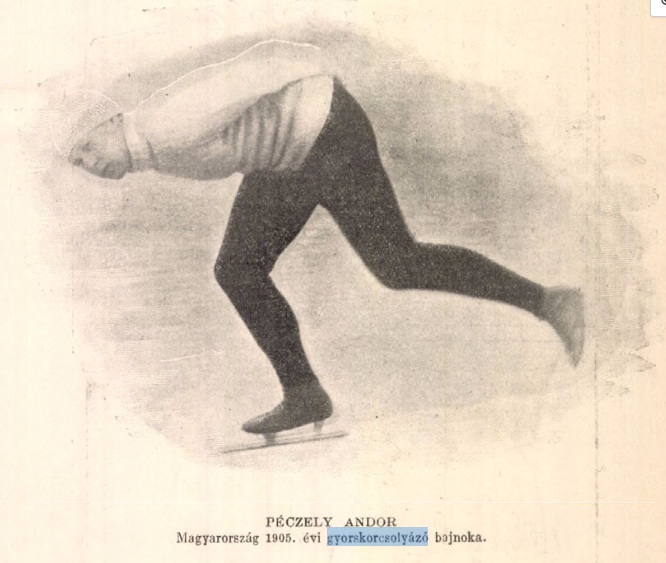  1905 01 29        BUDAPEST    NEW    BPBTE VERSENY;s=1905-02-05 Nemzeti Sport; 1905-02-12 SportVilag                                                      500         1500        Károly Leviczky              BKE              54,1    1   3.03,0   3        Lajos Haraszty               BKE              57,0    2   3.03,6   4        Béla Herczegh                BKE              57,2    3        Imre Wampetich               BKE                          2.53,3   1         László Schick                BKE                          2.58,2   2        jun                                           300         1000        Zoltán Szigetváry                             46,9    1        Ervin Szerelemhegyi                           49,8    2        Zsigmond Herczeg                                      3        Dezső Gyurmán                                             2.07,9    1        Sándor Gerhauser                                          2.26,6    2        Frigyes Klassohn                                                    3        Sándor Hirsch                                 45,6    1        Szilárd Ujhelyi                               46,0    2        Gyula Klassohn                                49,0    3        László Szántó                                             2.21,6    1        Ágost Kokesch                                             2.28,0    2        István Nemes                                              2.28,2    3 1905 02 02        BUDAPEST   update;s=de;d=860828;n=int    1000 m jun                                                       5000         500        1500         1000        Franz Schilling 1872         WEV  020672  AUT  10.09,0   1  63,0f   8  2.49,6    1        László Schick                BEV               10.33,9   2  63,7f   9  3.02,4    3        Imre Wampetich               BEV  061083       10.39,3   3  51,7    1  2.52,0    2        Heinrich Weidinger           WEV      87  AUT  10.48,7   4  60,0    5        Andor Péczely                BEV  161081       10.54,8   5  54,0    2  3.05,0    4        Zoltán Halmay                BEV  180681        g.u.        60,7f   6  fall        Károly Leviczky                                             55,1    3               2.02,1    1        Béla Herczeg                                                58,0    4        József Bihary                                               60,9    7  fall        Lajos Haraszthy                                                                     2.06,1    2        Rezsö Pachinger                                                                     2.11,1    3        Carl Gross                   WIEN         AUT                                       2.12,0    4 1905 02 12        KOLOZSVÁR    NEW         REGIONAL COMPETITION / KOLOZSVÁR (HUN) / Klausenbug (GER) / Cluj-Napoca (ROM);t=375m;s=1905-02-26 Sport-Világ Kolozsvar                                                      500         1500        István Somodi                                 61,0    1             1        Pál Deák                                      65,0    2        József Gurát                                  fall        Oszkár Jenöffy                                dns         Nándor Lukács                                                       2 1906 01 16/18     BUDAPEST      update;s=nt,hun-book,te;d=19860529,960303,20100808;n=national championships    alt ladislaus schick 21.34.01906-01-21 Nemzeti Sport : date 17.1/17/1/18.1/18.1Allgemeine Sport-Zeitung 1906 01 21                                                        16.1       16.1         18.1         18.1                                                         500        5000         1500         10000      1.Imre Wampetich    BUDAPESTI KOR. EGYLET 061083  50,0    2  10.12,3   1  2.49,2    1  22.08,3    2  234.045   1  6      2.Miltiades Manno   BUDAPESTI KOR. EGYLET 030380  49,0    1  10.30,3   3  2.50,6    2             6               12      3.Andor Péczely     BUDAPESTI KOR. EGYLET 161081  51,0    3  10.44,6   4  2.56,3    3  25.42,1    4  251.332      14      4.László Schick     BUDAPESTI KOR. EGYLET         dnf     6  10.21,0   2               21.33,9    1               15      5.Károly Leviczky   BUDAPESTI KOR. EGYLET         51,3    4  10.53,1   6  3.03,7    5  24.34,3    3  251.558      18      6.Desider Gyurmán   BUDAPESTI KOR. EGYLET 210486  53,4    5  10.48,3   5  3.01,6    4  25.44,0    5  255.963      19note: according NS and ASZ: Leviczky 51,9; Gyurmán 55,4; Jacab (Jacques – ASZ) Schick; Gyurmán 10.48,2(48,9 ASZ); Desider (or Dezsö) Gyurmán 1906 02 02        BUDAPEST    BBTE competition     NEW    BBTE COMPETITION;s=1906-02-03 Pesti Napló; 1906-02-11 Nemzeti Sport; 1906-02-11 Sport-Világ;t= BBTE rink 300m                                                  500         1000        1500        Károly Leviczky              BKE          52,3    1               3.02,6   2        Dezsö Gyurmán                BTE          52,7    2   1.58,0  1   2.59,4   DQ        Lajos Haraszthy              BKE          54,5    3               3.00,6   1        Béla Herczeg                 BKE          57,9    4               3.05,3   3        József Bihary                BKE          58,0    5                        6        Frigyes Klassohn             BBTE         62,0    6           3            5        Hugó Wittmann                BKE          69,0    7               3.17,0   4        Andor Horner                 BBTE         77,0f   8           2            7        László Szántó                BBTE         82,0f   9           4            8        (pa 25)                                   300 I       300 II      300 final        Ede Gabrovitz                                     1                        2        Alfréd Birö                                       2        Oszkár Zeisberger                                 3        Viktor Schreiber                                              1            1        Pál Jaross                                                    2            3        Aladár Tarnóczy                                               3note: NS: Leviczky 500 52,1; Herczegh 57,2; Wittmann 3.35,0 1906 02 04        BUDAPEST              update    INT. RACES    INT. RACES TE 20100822 BAANLENGTE: 500, DW-9,19 NAT. RECORDLIJST T. MAGYAR, KNSB, 1932,50 JR IJSCLUB BUDAPEST;s=mk-corr;d=860901;s=1906-02-11 Sport-Világ        MEN                                       500        1000         5000         1500         1500        Imre Wampetich               061083       49,9    1                                         2.42,4    4        Miltiades Manno              030380       50,1    2               10.23,6   3               2.38,0    1        Andor Péczely                161081       51,4    3        C Coen J de Koning           300379  NED  51,6    4                9.32,7   1               2.38,3    2        Franz Schilling 1872         020672  AUT  52,1    5               10.02,0   2               2.41,0    3        László Schick                             f,g.u.                  10.30,0   4               g.u.        Károly Leviczky                                                                2.57,1    1        Lajos Haraszthy                                      1.52,1    1        Jozsef Halmay                                        2.02,1    2               3.08,1    5        Zoltán Virágh                                        2.07,6    3               3.13,0    6        József Petánovits                                    2.08,5    4        Rezső Pachinger                                      2.09,7    5        Arthur Kankovszky                                    2.15,7f   6        Hugó Wittmann                                        2.25,6f   7               3.18,2    7        Tibor Jakabfy                                        disq.        Zoltán Halmay                180681                                            3.02,2    2        József Bihary                                                                  3.03,2    3        Béla Herczeg                                                                   3.06,0    4note:  Miltiades 50,1 (was 50,0); SV: Halmay 3.02,1  1000 – 2.02,7; Wittmann 1000 2.25,7 and 1500 3.18,7; Kankovszky 2.15,0; Pachinger 2.09,1; Petánovits 2.08,6; Virágh 2.07,3; Leviczky 2.57,5         1907 01 20        DÉS     NEW    DÉSI KORCSOLYAZO EGYLET – DES SKATING ASSOCIATION  – DÉS /now: Dej – Romania; rink 250m;s=1907-02-03 Nemzeti Sport; 1907-02-03 Sport-Világ                              500        1500István Somodi jr.      KEAC  62,0    1  3.18,0    1András Somodi          KEAC          2Zoltán Hegyi           DKE           3Andor Kuncz            KEAC                       2Kálmán Bathó           KEAC                       3Lörand Kabdebó         KEAC                       4                             500 juniorZoltán Hegyi           DKE           1Pál Boér               DKE           2 1907 01 24        BUDAPEST       update    BUDAPEST 24.01.1907 - INT. RACES TE 20100822 BAANLENGTE: 500 M BRON: 50 JR IJSCLUB BUDAPEST 1907-DW-11,13;s=1907-01-27 Nemzeti Sport        MEN                                       500        1000         1500         1500         5000        Miltiades Manno              030380       49,1    1               2.47,0    1               10.30,3   2        Andor Péczely                161081       50,6    2               2.56,4    4        Károly Leviczky                           52,2    3               3.09,4    6        Martinus Lřrdahl             280773  NOR  52,6    4               2.53,0    3        László Schick                             55,2    5               2.56,5    5               10.39,0   3        Franz Schilling 1872         020672  AUT  f,g.u.                  2.48,9    2                9.48,9   1        Ferenc Virág                                         1.59,6    1        Hugó Vadas                                           2.03,2    2               3.11,0    3        Rezső Pachinger                                      2.04,6    3               3.14,4    4        Geza Fekete                                          2.06,4    4               3.17,1    5        Ferenz Barunik                                       2.07,8    5               3.27,2    6        Robert Éder                                          2.14,6    6               3.29,0    7        Rezsö Vittori                                        2.18,7    7               3.36,0    8        Pál Szentgyörgy                                      2.19,4    8        József Petánovits                                    2.23,0    9        Tibor Jakabfy                                                                  3.43,4    9        Zoltán Halmay                180681                                            2.57,2    1        Lajos Haraszthy                                                                2.59,2    2note:Martinus Lřrdahl Lordahl NOR Christiania Skoite Club; NS: Virág 1.59,6; Pachinger 2.04,6; Barunik 2.07,8 and 3.27,2; Éder 2.14,6; Schick 10.58?; G Jekete_Pseud=Geza Fekete; Paul Göngyi_Pseud=Pál Szentgyörgy [MK- I would prefer NS as most reliable source for results – yearbooks etc. often include mistakes – rule: take the source earliest published!] 1907 01 29        BUDAPEST       NEW;s=1907-02-03 Nemzeti Sport a Obuda Gymnazium Budapest Obuda rink gymnazium        MEN                                  500        1000         1500        Lajos Hönig                                  1        Géza Kuncze                                  2         2        István Lindl                                           1            György Gebhardt                                                      1        Béla Tözser                                                          2 1907 01 29        BUDAPEST       NEW;s=1907-02-03 Nemzeti Sport;  Nepliget icerink Tisztviselötelepi gymnazium        MEN                                  500        250         1500        1500 II        Ferenc Fogl                          69,6    1        Géza Riedl                           81,4    2        Frigyes Földváry                             3        Viktor Hosztalek                                39,2    1        Miklós Ujságh                                           2        Antal Szebeny                                               3.24,2   1        Iván Géressy                                                            2.53,8  1        László Iványi                                                                   2note: Géressy 3.53,8 probably 1907 01 29/31     BUDAPEST       update;s=nt,hun-book,te;d=19860529,960303,20100808;n=national championships;t=városliget jégpálya    alt ladislaus schick 10.43.3,andor péczely 52.3,imre wampetics 52.0 ipo desider gyurmán;s=1907-02-03 Nemzeti Sport                                                        29.1       29.1         31.1         31.1                                                        500        5000         1500         10000    1.Miltiades Manno  BUDAPESTI KOR. EGYLET   030380  49,8    1  10.37,5   1  3.02,8    1  24.11,6    1  247.063   1  4    2.László Schick    BUDAPESTI KOR. EGYLET           57,0    6  10.43,4   2  3.18,0    4  24.18,2    4  260.250      11    3.Andor Péczely    BUDAPESTI KOR. EGYLET   161081  52,5    3  10.50,1   3  3.09,2    2             5               12      Hugó Vadas                                       60,6    8  11.48,6   7               25.06,9    3      Dezsö Gyurmán    BUDAPESTI KOR. EGYLET   210486  52,0    2  10.56,7   4  3.13,0    3  24.17,9    2  254.898      Lajos Haraszthy  BUDAPESTI KOR. EGYLET           53,7    5  11.06,5   5  3.19,6    5      Károly Leviczky  BUDAPESTI KOR. EGYLET           52,6    4  11.50,4   8               25.09,1      Antal Szebeny    BUDAPESTI TESTG. EGYLET         58,6    7  11.26,8   6note: NS Mannó 48,6; Leviczky (levitzky) 52,4   1907 02 02     BUDAPEST       NEW    BBTE VERSENY / BBTE Széna-téren                                             500        1000        1500        Desider (Dezsö) Gyurmán  BBTE        52,0    1              2.51,4    1        László Schick            BKE         55,2    2              2.57,2    2        Andor Horner             BBTE        58,2    3  2.05,6   2        Antal Szebeny            BBTE        58,8    4  2.02,0   1        Géza Fekete              BKE         59,6    5              3.17,2    5        Frigyes Klassohn         BBTE        61,8    6  2.19,4   3  3.34,0    7        Rezsö Pachinger          BKE         63,0    7              3.11,2    4        Ferenc Barunik           BKE         70,2    8              3.22,9    6        Nándor Kovács                                   dnf                                              300        Ferenc Herald                        45,2    1        Ede Gabrovitz                        46,2    2        Gyözö Rauch                          47,0    3also    Andor Vörös        Alfréd Biró        György Lejtényi        Nándor Vranovitz        Egon Sigmund  note:  Pachinger 500 60,3 1907 02 03        KOLOZSVÁR      update    		CLUJ 03.02.1907 - HOCHSCHUL MEISTERSCHAFT TE 20100822 BRON: 50 JR IJSCLUB BUDAPEST;s=1907-02-05  Budapesti Hírlap; 1907-02-10 Nemzeti Spor; 1907-02-10 Sport-Világ        MEN                                  500        1500         1000         500 jun        Károly Leviczky                      56,4    1               2.09,4    1        Hugó Vadás                                      3.30,1    3               65,0    2          Andor Péczely                161081  fall       3.19,7    1        Lajos Haraszthy                      fall       3.25,9    2        József Guráb                                    5.05,3    4        István Somodi                                                2.19,0    2  60,1    1        András Somodi                                                2.51,4    3 1907 02 07        BUDAPEST   NEW    YOUTH COMPETITIONS / BBTE VERSENY;s=1907-02-17 Nemzeti Sport                                             500 (pa14) 1000 (pa 17)        Gábor Grimm                                  1          2        Endre Mérey-Horváth                          2        Ferenc Láug                                  3        Géza Virányi                                            1        Tibor Jakabfy                                           3 1907 02 10        SZÉKESFEHÉRVÁR     update    		SZÉKESFEHÉRVÁR 10.02.1907 TE 20100822 BRON: NAT. RECORDLIJST T. MAGYAR;s=1907-02-15 Budapesti Hírlap; 1907-02-17 Sport-Világ        MEN                                  2000         Desider Gyurmán              210486  4.11,4   1        Antal Szebeny                        4.20,0   2                                             500         600       150m        László Lichteneckert                 72,0     1        Lajos Kubik                                   2        Sándor Hurbán                                           1        Pál Pollacsek                                           2        Pál Kovács                                              3        György Berndorfer (Miksa Berndorfer)                               1        Jánosz Endersz                                                     2        Andor Gaál                                                         3        Feri Szalkai                                                       4 1908 01 19        BUDAPEST       update;s=nt,hun-book,te;d=19860529,960303,20100808;n=national championships;t=városliget jégpálya;s=1908-01-21 Pesti Hírlap.jpg                                                   500        1500         5000      1.Miltiades Manno              BKE   030380  49,8    1  2.56,6    1  10.16,8   1  170.347   1  3      2.Dezsö Gyurmán                BBTE  210486  52,3    2  2.56,8    2  10.33,4   2  174.573   2  6      3.Imre Wampetich               BKE   061083  52,8    3  3.01,1    3  10.33,8   3  176.547   3  9        Andor Péczely                BKE   161081  53,5    4  3.19,3    4        Károly Leviczky                BKE         53,5    4;n=landeslaufen                                                   500        1000         1500        Lajos Haraszthy              BKE           59,0    1               3.28,4    2        Ferenc Virágh                BKE           59,4    2               3.38,0    6        Sándor Husztek               BKE           60,0    3        Oszkár Barunik               BKE           61,1    4        Géza Virányi                 BKE           62,2    5        Antal Szebeny                BBTE          62,7f   6               3.34,8    3        Rezsö Vittori                BKE           65,5    7               3.35,4    4        László Schick                BKE           fall                    3.21,1    1        Gábor Grimm                  BKE           DQ                      3.53,5    7        Ferencz Barunik              BKE           dnf                     3.36,2    5        Zoltán Halmay                BKE           dns        Pál Szentgyörgy              BKE           dns        Hugó Vadas                   BKE           dns        Rezsö Wampetich              BKE           dns        Rezsö Pachinger              BKE           dns        István Samody                KEAC                     2.12,4    1        László Lichteneckert         SZTC                     2.53,2    2        István Hurbán                SZTC                     3.07,1    3also    Géza Ferenczy                Sopron                             4        István Desztek               SZTC                        dns        Lájos Kubik                  SzTC                        dnsnote: PH: Wampetich 52,4; Karoly Levétzky; Virágh 59,4’ László Ladislau Lichteneckert; Mannó 2.55,6; Péczely 3.19,1; Schick 3.21,1; Haraszthy 3.28,1; Sándor Husztek=Merander Husztel 1908 01 23     BUDAPEST       NEW    BKE COMP. JUN / VAROSLIGETI/BKE;s=1908-02-02 Sportvilag                                             500        1000        Gábor Grimm                          60,6    1          3        Endre Mérey-Horváth                          2        Ferenc Láug                                  3        Géza Virányi                                    2.02,0  1        Pál Szentgyörgyi                                        2 1908 02 09        BUDAPEST       NEW    BBTE RINK;s=1908-02-15 Herkules                                              500        1000       1500        300        Károly Leviczky       BKE            79,0    1        Géza Virányi          BKE            83,0    2                      2        Pál Szentgyörgyi      BKE                    3                      3        Aristis Mészáros                                        1        József Lindenbach                                       2        László Schick         BKE                                  4.49,3   1        János Vitéz                                                                    1        Ágost Balonyi                                                                  2        Miklós Téry                                                                    3 1908 02 16        KOLOZSVÁR      update    		CLUJ 16.02.1908 - HIGH SCHOOL CH.SHIPS TE 20100822 BRON: 50 JR IJSCLUB BUDAPEST, DW XVII/18, 1908-DW-23;s=1908-02-18 Budapesti Hírlap tr.jpg; 1908-03-02 Sport-Világ,        MEN                                  500        1500         1500         1000        Dezső Gyurmán          BEAC  210486  54,4    1  2.54,4    1        József Petánovits      BEAC          56,8    2  3.00,0    2        Andor Kuncz            KEAC          65,2    3  dns        Graf István Csáky      MAFC          66,2    4               3.22,4    3        László Schick          BKE                                   3.02,4    1        Lajos Haraszthy        BKE                                   3.18,0    2        György Szabó           KKE                                                2.16,6  1        József Voith           KKE                                                2.20,2  2        Ernö Hollecsek         KEAC                                               2.23,2  3note:SV: Gyurmán 54,6; Petánovits 56,4;  1909 01 15        BUDAPEST     NEW    40 YEARS BKE JUBILEUM  ;s=1909-01-16 Sport Vilag                                             500 handicap (age under 15, pa 25)        István Dömötör                               1        Ferencz Ulmann                               2        Lajos Szilágyi                               3        Ödön Kirchenbaum                             4        Jenő Breuer                                             1000  handicap  (age under 20)        András Méray-Horváth                 1.56,2  1  70m        János Balog                                  2  100m        Imre Minkus                                  3  150m        Edé Komásy                                  DQ  100m    1909 01 21/22     BUDAPEST     update    HUNGARIAN CHAMPIONSHIPS ;s=de/te/skema,hun-book,te;d=19860730,960303,20100808;n=hungarian championships    alternative gyurman 10.44.9 manno 10.20.0;s=1909-01-22 Budapesti Hírlap; 1909-01-30 Nemzeti Sport                                                                     500        1500         5000      1.Miltiades Manno              BUDAPESTI KOR. EGYLET   030380  49,2    2  2.50,2    1  10.20,8   2  168.013+  1  5      2.Imre Wampetich               BUDAPESTI KOR. EGYLET   061083  48,9    1  2.51,4    2  11.09,4   4  172.973+  2  7      2.Dezsö Gyurmán                BBTE                    210486  51,0    3  2.53,1    3  10.14,9   1  170.190+  2  7      4.Ladislaus Schick             BUDAPESTI KOR. EGYLET           55,1    5  2.54,6    4  10.36,0   3               12      5.Ferenc Viragh                BBTE                            57,5    7  3.01,7    8  12.25,1f  5               20        Antal Szebeny                BBTE                            57,2    6  2.57,2    5        Lajos Haraszthy              BUDAPESTI KOR. EGYLET           53,7    4  3.05,2    7        András (Andor)Horner         BBTE                            58,8    8  2.59,2    6Corrected points:->168.013  ->172.973  ->170.190  note:BH: Viragh 3.07,7 12.21,1 NZ 3.07,1; 1909 01 23/24        BUDAPEST      update    EUROPEAN CHAMPIONSHIPS / VAROSLIGETI/BKE;s=1909-01-30 Nemzeti Sport                                                  23.1       23.1         24.1         24.1                                                   500        5000         1500         10000      1.Oscar Mathisen               041088  NOR  45,6    1  8.59,5    2  2.29,9    1  19.12,0    2  207.117   2  6      2.Thomas Bohrer                170187  AUT  46,7    3  8.51,9    1  2.31,3    2  18.49,4    1  206.793   1  7      3.Mauritz Öholm                211283  SWE  46,4    2  9.20,0    3  2.35,3    3  19.21,5    3  212.242   3  11      4.Sigurd Mathisen              260483  NOR  47,8    4  9.20,6    4  2.37,1    4  20.07,5    4  216.602   4  16        Franz Schilling 1872         020672  AUT  50,6    6  9.26,0    5  2.43,0    5  g.u.                       21        Miltiades Manno              030380       48,7    5note: NS: Öholm 19.21,1                                                                                       24.1international races                                500                     1500         1000        Imre Wampetich       BKE                   49,7    1               2.42,8    1        Zenon Michulovits    Lemberger SV (Lwiw)   50,9    2                            1.46,2    1        Dezső Gyurmán        BBTE                  52,3    3               2.48,6    3        Josef Weiss          TEW              AUT  52,4    4        Franz Sattler        EVW              AUT  52,5    5               2.53,7    6        Johann Pichler       WEV              AUT  53,2    6                   DQ        Anton Paternioner    EVW              AUT  53,5    7               2.48,3    2        Béla Herczegh        BKE                   54,2    8               3.05,0    8        Károly Leviczky      BKE                   54,5    9        Ottó Manouschek      BKE                   56,6   10                            1.59,3    4        Heinrich Weidinger   WEV              AUT  56,9   11               2.52,7    5        Adolf Fischera       WEV              AUT  57,5   12               2.58,5    7  1.58,9    3        József Bihary        BKE                   dnf        Karl Gross           TEC              AUT  fall        László Schick        BKE                                           2.50,5    4        Ferenc Viragh        BKE                                           3.07,9    9         Antal Szebeny        BKE                                                        1.54,6    2        András Horner        BKE                                                        1.59,3    4        Géza Virányi         BKE                                                        2.00,3    6        Franko Gregoritsch   EVW              AUT                                       2.05,0    7        Pál Szentgyörgyi     BKE                                                        2.06,2    8        Karl Pirker          EVW              AUT                                       2.06,7    9        Cornel Hoffmann      WEV              AUT                                       2.08,6   10        Oszkár Barunik       BKE                                                        2.09,9   11        Rezsö Vittori        BKE                                                        2.14,4   12note: Zenon Michulovits=Mihalovicz (polish nationality )until 1918 Lvov was part of Austria – so all skaters from Lvov (now Lwiw UKR) have to be registered as AUT until 1918 – official Austrian name was Lemberg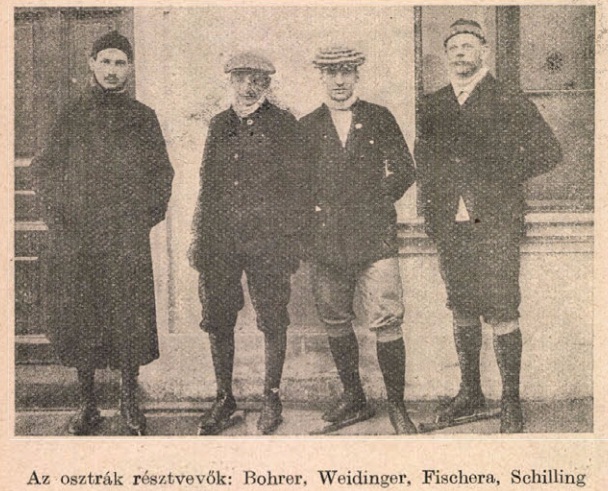  1909 01 27/28       SZEGED     BBTE  NEW    SZEGED SKATING ASSOCIATION COMPETITION;s=1909-02-06 Nemzeti Sport                                             27.1       27.1         28.1        pa 7                                 500        1500         5000        István Déván                         55,0    1  3.15,3    1  11.58,1    1        Ernő Rex                             59,0    2  3.17,0    2  12.15,3    2        Ignác Zelinka                        65,1    3  3.19,2    3             3 1909 02 01        BUDAPEST     NEW    JUNIOR COMPETITIONS / VÁROSLIGETI FASOR RINK   ;s=1909-02-06 Nemzeti Sport; 1909-02-06 Sport Vilag        men under 20                         500 (pa 16) 500 handicap (pa 13)        Viktor Horthy                        58,0    1        József Szilágyi                      64,6    2        István Nagy                          64,9    3        József Erdőss                                          1        Imre Skopacz                                           2        György Vágó                                            3 1909 02 02        BUDAPEST      NEW    NATIONAL COMPETITIONS;s=1909-02-06 Nemzeti Sport; 1909-02-06 Sport Vilag; 1909-02-15 Herkules - BBTE comp at BBTE rink                                             500        1000         1500         300        Károly Leviczky         BKE          54,6    1        Béla Herczeg            BKE          54,7    2               3.02,8    1        Géza Virányi            BKE          58,3    3               3.13,0    5        Ferenc Viragh           BKE          58,5    4               3.02,9    2        András Horner           BBTE         58,8    5               3.19,2    7        Pál Szentgyörgyi        BKE          60,5    6               3.12,1    4        Ferenc Barunik          BKE          60,6    7        Oszkár Barunik          BKE          60,6    8               3.32,4   10        Rezsö Vittori           BKE          61,7    9               3.17,5    6        Nándor Kovács           BBTE         63,7   10  2.25,3    2  3.30,0    9          László Schick           BKE          67,1   11               3.03,1    3        Dezső Rácz              BKE          67,3   12               3.26,0    8        József Lindenbach                               2.19,4    1             Dezső Szrubián                                  2.48,3    3        József Nagy                                     3.18,4    4        Ernő Nirschy                                                              47,9    1        István Szalay                                                                     2        Ágost Balonyi                                                                     3        Miklós Téry                                                                       4        Ágost Schulz                                                                      5 1909 02 02        BALASSAGYARMAT - IPOLY RIVER    NEWBalassagyarmat - IPOLY RIVER (now Slovakia);s=1909-02-20 Sport-Világ                                             100 (age 10-14)        Béla Beuer                                   1        Jenö Rácz                                    2        Gyula Platthy                                3                                             1000         1500        Imre Pagonyi          Kassa(Košice)            1        Géza Dobó             Budapest                 2        Imre Dobó             Budapest                 3        Emil Rauchmaul        Budapest                             1        Jenö Kiss             Budpest                              2        Géza Dobó             Budapest                             3 1909 02 16        BUDAPEST    NEW    BKE COMPETITIONS / VÁROSLIGETIRINK;s=1909-02-20 Nemzeti Sport                                             500 hand.  1500 handicap        Imre Reick                                   1         Tibor Eisen                                  2        Géza Krepuska                                3        Rezsö Vittori                                   2.02,0    1 (100m)        László Schick                                             2 (scratch)        Béla Herczeg                                              3 (15m)also    József Bihary                                             -        Lajos Haraszthy                                           -        Károly Leviczky                                           -        Dezső Rácz                                                -        Ferenc Viragh                                             - 1909 02 18        SOPRON     NEW    SOPRON SKATING ASSOCIATION COMPETITION;s=1909-02-20 Nemzeti Sport                                             500        1500         1000        Lajos Kraul                          55,0    1        Gyula Klausz                         63,6    2        László Schick           BKE                  2  2.55,4    1        Ferenc Viragh           BKE                  3            2        Ottó Manouschek         KKE                               3  2.02,4    2 1909 02 18        KOLOZSVÁR    NEW    HIGHSCHOOL CHAMPIONSHIPS;s=1909-02-20 Nemzeti Sport; 1909-02-20 Sport-Világcollege champ.                               500        1500        Károly Funák            KEAC         65,2    1  3.33,4    2        Pál Szentgyörgyi        BEAC         65,9f   2  3.11,9    1                                             500        1500         1000        Károly Leviczky         BKE          52,6    1        László Schick           BKE                  2  2.55,4    1        Ferenc Virág            BKE                  3            2        Ottó Manouschek         KKE                               3  2.02,4    2        Lajos Marczinkievicz    KKE                                  2.06,0    1        N Voith                 KKE                                            3NB – correct spelling as Hungarians until 1918: Marczinkievicz  Lajos,  Artúr,  Zoltánhttps://anzdoc.com/killyeni-andras-peter.html  1909 02 19        BUDAPEST    NEW;s=1909-02-20 Nemzeti Sport;t= állatkerti rink (zoo) 250m        age 14                               250        Gyual Fisch                          39,0    1        Dezsö Pollák                                 2        József Aut                                   3        age 18                               500        1500        Andor Schubert                       57,0    1          Ernö Leopold                                 2        Emil Bodó                                    3        Gyula Simó                                      3.01,0    1        Gyula Blum                                                2 1909 02 24        KOLOZSVÁR    NEW    KKE COMPETITION;s=1909-03-06 Sport-Világ                                             500(pa 15) 300 (pa 12)        József Voith                         56,0    1          Ottó Manouschek                      58,4    2
        Lájos Marczinkievitz                 59,2    3        Bela? Debreczeni                     62,0    4        Károly Tunák                         62,0    5        Tibor Nagy                           65,4    6        László Magyar                        65,6    7        N Voith                              70,6    8        László Fabinyi                                          1        Emil Schuszter                                          2 1909 02 26        BUDAPEST    NEW    BKE COMPETITION / VAROSLIGETI;s=1909-02-27 Nemzeti Sport        handicap race                        1000               1500        Ferenc Lang                          2.05,5    1 (80m)        István Dömötor                       2.05,7    2 (100)        János Balogh                                   3 (70)        Ede Komássy                             dnf        Lajos Haraszti                                          2.57,5    1 (60m)        Oszkár Barunik                                          3.02,3    2 (100)        József Bihari                                           3.02,5    3 (90)        Károly Leviczky                                                   4 (80)        Ferenc Virágh                                                     5 (70)        Rezsö Rácz                                                        6 (110)        László Schick                                                     7         Béla Herczegh                                                     8 (40)1910 - no HUN and AUT results (strange ..., weather?) 1910*             BUDAPEST;s=news/mk;d=20171023    nrnote= M.K= probably 1909 – M. was in Budapest in 1909 – in 1910 no ice in Hungary                                                   500        Zenon Michalowicz                    AUT  49,6 1911 02 02        KOLOZSVÁR  NEW    HUNGARIAN COLLEGE CHAMPIONSHIPS + NATIONAL COMPETITION / NOW CLUJ – ROMANIA;s=1911-02-03 Budapesti Hírlap; 1911-02-03 Pesti Hírlap;t= rink Athletikai Club          university                           500        1500        József Voith                 KEAK    58,4    1  3.21,0    1        Géza Virányi                 BEAK            2            2        Pál Szentgyörgy              BEAK            3        national                                        1500         1000               Károly Leviczky              BKE     57,4    1
        Ferenc Virág                 BKE     58,4    2  3.09,2    1           Albert Szentgyörgy           BKE     58,4    2            4        Rezsö Vittori                BKE                          2        Ernö Hollecsek               KKE                          2           2                 Lajos Marczinkiewitz         KEAC                                     1 1911 02 04/05        BUDAPEST    update;s=hun-book,mk/nt,te;d=19960303,20000917,100808;n=nationalen meisterschaften;t=városliget jégpálya    alt desider gyurmán 10.33.5, alt dist 400 m in schnellaufen für provizntelnehmer    cgp;d=20180223;s=1911-02-05 Pesti Hírlap; 1911-02-07 Pesti Hírlap                                                                      4.2        4.2          4.2                                                                       500        1500         5000      1.Dezsö Gyurmán                                    210486       52,5    2  3.02,0    1  10.38,5   1  4      2.Imre Wampetich                                   061083       51,0    1  3.06,0f   2  11.13,1   2  5;co=laufen für provinzteilnehmer                                                         4.2          5.2        5.2          5.2         CL                                               1000         500        1000         1500        Lajos Marczinkiewitz         KKE                 1.55,1    1             1.57,3    1  3.13,9    3        Albert Szentgyörgy           BKE                 2.02,6    2  55,2    4               3.25,5    8        Ferenc Virág                 BKE                 2.03,9    3  57,6    8               3.34,1   12        Ernö Ede Komássy             BKE                 2.04,2    4                          3.22,8    6        Rezsö Vittori                BKE                 2.04,4    5                          3.48,0   15        József Voith                 KKE                 2.04,5    6  54,3    2  1.57,7    2  3.05,3    1        Oszkár Barunik               BKE                 2.04,7    7  58,8   10               dnf        Ferenc Barunik               BKE                 2.07,7    8  dnf                     3.29,7   10        Endre Horváth                BKE                 2.09,1    9        Ákos Zirner                  BKE                 2.10,0   10  dnf                     3.41,1   13        Ernö Hollecsek               KKE                 2.13,1   11             2.21,9    3        Rezső Wampetich              BKE                 2.08,0 DQ    dnf        Andor Horner                 BKE                 2.10,0 DQ    63,4   11               3.25,6    9        Ernő Hauber                  BKE                 dnf          68,4   12        Antal Szebeny                BKE                              52,9    1               3.20,1    4        Lajos Haraszthy              BKE                              54,5    3               3.11,9    2        dr Károly Leviczky           BKE                              55,5    5        Béla Herczeg                 BKE                              56,2    6               3.20,6    5        Géza Veréb_Pseudo            BKE                              56,4    7               3.22,9    7        Pál Szentgyörgy              BKE                              57,6    8               3.47,2   14        Károly S._Pseudo             BKE                              dnf                     3.32,8   11        Lászlo Lichteneckert         Székesfehérvári KE                          2.24,0   4        Doktor                       BKE                                                      3.29,3   10   
note: PH: Ludovic Marczinkiewitz= Lajos; 1000m 2.03,9 belongs to Géza Veréb; Ernö Komássy= Ede Komássy; Gyurmán 3.01,4; Wampetich 3.08,9; Ernst Holletschek= Ernő Holecsek 1911 02 12        KOLOZSVÁR      NEW    KKE COMPETITION;s=1911-02-16 Budapesti Hírlap                                             500        1000        Ernő Holecsek                        63,2    1  2.11,4    1          Artur Marczinkiewitz                 63,7    2        Dezsö Gonosz                         64,0    3  2.22,4    2        János Dövényi                                   2.39,5    3        József Voith                         51,9   oc  1.4,6    oc        under 16   (pa 6)                    500        Artur Marczinkiewitz                 64,4    1        Dezsö Gonosz                         64,5    2        Béla Buday                                   3        under 12   (pa 6)                    300        Ernő Kónya                                   1        János Sztankovits                            2        László Bethlen                               3 1911 02  13        BUDAPEST   NEW    BKE COMPETITIONS / VAROSLIGETI;s=1911-02-14 Pesti Hírlap                                             1000         1500 handicap        Károly Leviczky              BKE     1.57,2    1            2  50m          Béla Herczegh                BKE     2.00,3    2            4  40m        Oszkár Barunik               BKE     2.03,6    3           10  90m        Andor Horner                 BKE     2.03,8    4            7  60m
        Ákos Zirner                  BKE     2.05,8    5  2.53,0    1  140m          
        Ferenc Barunik               BKE     2.06,3    6            9  90m
        Ferenc Virag                 BKE     2.08,2    7            5  20m
        S. Károly (nickname)         BKE     2.09,2    8           12  130m        Géza Virányi                 BKE                            3  70m        Rezsö Vittori                BKE                            6  60m        Ede Komássy                  BKE                            8  80m        Endre Méray-Horváth          BKE                           11  110m        Imre Minkus                  BKE                           13  200m        Boys -15 years                       500        János Király                 BKE     71,0     1
        Miklós Vojnits                                2
        Antal Ettel                                   3
        József Auth                                   4
        István Haller                                 5
 1912 01 22        BUDAPEST    NEW    MAC MAGYAR ATLETIKAI CLUB AT MARGIT ISLAND ICERINK MARGIT-SZIGET;s=1912-01-23 Budapesti Hírlap  Margit-szigeti; 1912-01-28 Nemzeti Sport; 1912-01-23 Pesti Hírlap        middle schools                       500                 Péter Krempels                       90,0    1        Henrik Haggenmacher                  94,0    2        high schools                         500        Béla Predmerszky                     77,8    1        József Turczer                       79,8    2        senior                               500        1500        István Déván                         56,6    1  3.17,0    2        Andor Horner                         59,0    2  3.10,8    1        Lászlo Lichteneckert                 61,0    3        Sándor Bodnár                                4 1912 01 23     BUDAPEST     update    INTERNATIONAL COMPETITION BKE    		BUDAPEST 21.01.1912 TE 20100822 BRON: NS 1727;s=1912-01-28 Sport-Vilag; 1912-01-28 Nemzeti Spor;d=01 23 (probably) was 01 21; Bohrer, Weidinger and other competed Januray 21 in Wien!         MEN                                       500        1500         5000        Thomas Bohrer        EVW     170187  AUT  48,6    1  2.49,7    1  11.20,0   1        Károly Leviczky      BKE                  52,3    2  3.07,2    7  14.23,6   6        Desider Gyurmán      BKE     210486       54,1    3  3.06,2    5  13.35,0   5        Béla Herczek         BKE                  54,4    4  3.16,9    8  dnf        Heinrich Weidinger   WEV         87  AUT  55,6    6  3.02,2    2  11.55,9   2        Forth= József Voith  KKE             AUT  dnf        3.02,9    3        Karl Pirker          WEV             AUT  54,7    5  3.03,3    4  12.14,4   4        Guido Hauger         EVW             AUT  56,5    7  3.06,7    6  12.09,9   3        Lajos Haraszti       BKE                  57,1    8        Ferenc Virág         BKE                  57,7    9  3.26,0   10        László Schick        BKE                             3.21,5    9  dnf        MEN JUNIOR                                1000       1500        Karl Klementschitsch  EVW            AUT  1.56,4  1        Albert Szentgyörgy    BKE                 1.59,1  2  3.20,5    1        Imre Rezső Wampetich  BKE    061083       2.01,1  3        Karl Gampl            TEW            AUT  2.00,9  4  3.34,8    4        Rezsö Vittori         BKE                 2.03,6  5  3.32,2    3        István Déván          MAC                 2.04,5  6  3.44,3    6        Ede Komássy           BKE                 2.05,7  7  3.38,6    5        Andor Horner          MAC                 2.06,7  8  3.23,4    2        Ede Schambach         BKE                 2.07,7  9  3.53,4    9        Oszkár Barunik        BKE                 2,08,7 10        Géza Virányi          BKE                 2.10,9 11        Ferencz Barunik       BKE                 2.12,5 12        Ernő Holecsek         KKE                 2.15,2 13  3.47,1    7        Rezsö Pachinger       BKE                 2.16,8 14  4.00,0   10        Ernő Hauber           BKE                 2.16,9 15  3.50,4    8        Antal Ettl            BKE                 2.23,7 16  4.01,7   11        Josef Pappius         LEV            AUT  dns        dns        Géza Krepuska         BKE                 dns        Lászlö Lichtneckert   MAC                 dns        N Peisert             TEC            AUT  dnsMK:I give preference to results SV and/or NS (not Dutch yearbook)note: SV: Bohrer 48,6  11.20,0; Dezsö Gyurmán; Béla Herczegh; Karl Klementsics; Wampetich 2.01,0; Pirker 12.14,4 NS: Rezső Wampetich 2.00,1; Karl Gampl 2.00,9; Pirker 12.14,4  1912 01 28/29        BUDAPEST    update    NATIONAL CHAMPIONSHIPS;s=hun-book,te;d=19960303,20100808;n=national championships;t=városliget jégpálya;s=1912-01-30 Pesti Hírlap; 1912-01-30 Budapesti Hírlap; 1912-02-04 Nemzeti Sport                                                                   500        1500         5000      1.Dezsö Gyurmán                BUDAPESTI KOR. EGYLET 210486  51,5    1  2.48,5    1  10.53,9   2  4,5      2.Károly Leviczky              BUDAPESTI KOR. EGYLET         51,5    1  2.51,5    2  10.57,7   3  6,5      3.József Voith                 KAC KOLOZSVÁRI AC             53,1    4  2.51,7    3  10.47,2   1  8,0      4.Ernö (Ede) Komássy           BUDAPESTI KOR. EGYLET         52,5    3  2.57,1    4  11.55,4   5 12,0      5.Béla Herczeg                 BKE                           54,2    5  3.01,9    5  12.16,0   6 16,0      6.Albert Szentgyörgy           BUDAPESTI KOR. EGYLET         54,9    7  3.04,6    6  11.09,4   4 17,0        István Déván                 MAC                           54,3    6  3.12,3    8  dns        Rezső Wampetich              BKE                           55,3    8  3.05,4    7  dns        László Schick                BKE                           58,2    9  dns          dns        Ferenc Virág                 BKE                           dns        Lájos Harászty               BKE                           dnsnote: BH: Kálmán Komássy; date-28-29.1; PH: Komássy 2.57,3; Albert Szent-Györgyi von Nagyrápolt (1893-1986)* - Won the Nobel Prize in Physiology or Medicine 1937         1912 02 02        BALATON    NEW
    TOUR SKATING PUPILS OF SZÉKESFEHÉRVÁR GYMNASIUM70 km Siófok – Boglár – Fonyód - Kesztely
 1912 02 03        KOLOZSVÁR   NEW    HUN HIGHSCHOOL CHAMP (COLLEGE?)     ;s=1912-02-04 Pesti Naplo; 1912-02-06 Pesti Hírlap; Nemzeti Sport 1912-02-11national races                               500 (pa 6) 1500         5000 pack probably        József Voith       KEAC              54,3    1  3.14,1    1  14.26,9    2        Rezsö Vittori      BKE               58,4    2  3.20,8    2  14.29,3    4        Ferenc Virágh      BKE               58,4    2  3.23,5    3  14.26,3    1        Károly Schambach   BKE               58,4    2               14.28,7    3college (főiskolai) races                    500 (pa 6) 1500        József Voith       KEAC              54,2    1  2.57,1    1        Károly Funák       KEAC              63,1    2  dns                                             1000        Ernő Holecsek                        2.11,7    1        Artur Marczinkevic                   2.13,9    2        Károly Funák                         2.15,0    3note: PH: 1000 János Funák; József Marczenhevic; NS: 5000 – 1 Virágh 14.26,5  2 Voith 14.26,7 3 Schambach 14.28,7 1912 02        BUDAPEST      NEW    BKE COMP ;s=1912-02-11 Nemzeti Sport; all BKE        age under 15                         500        István Dusardi                               1        Mikós Minnich                                2        István Reinchardt                            3        age under 12                         500        László Szentgyörgy                           1        Ernő Unger                                   2        Andor Zöllner                                3 1912 02 04        KASSA         NEW    KASSAI ATHLETICAI CLUB COMP / KASSA / KOŠICE SLOVAKIA;s=1912-02-11 Nemzeti Sport; 1912-02-06 Pesti Hírlap; d= Feb.04 (source Pesti Hírlap)                                             500        300 youth        László Pataky                        67,0    1        János Kozák                          68,2    2        Gyula Stiller                        71,0    3        Ede Gaug                             73,4    4        Gyula Buday                                     45,2    1        Emil Balog                                      47,2    2        Jakab István György                             48,0    3        László Stofkó                                   54,6    4note: PH: Ede Gany 1912 02 05        BUDAPEST   NEW    BBTE COMP AT BBTE-SZENA SQUARE ICERINK    ;s=1912-02-11 Nemzeti Sport; 1912-02-06 Pesti Hírlap; 1912-02-06 Budapesti Hírlap                                             500        1500        István Déván       MAC               55,9    1  3.19,7    2        Géza Virányi       BKE               56,2    2  3.20,9    4        Ákos Zirner        BKE               58,4    3  3.13,2    1        Oszkár Barunik     BKE               58,5    4  3.19,7    2        Rezsö Vittori      BKE               59,0    5  3.20,9    4        Károly Schambach   BKE               66,0    6  3.24,8    6        Rezsö Pachinger    BKE               66,8    7  3.54,4    7                                             300 (pa 14)        Mihály Bély                          44,2    1        Andor Micseh                                 2        Gusztáv Flasch                               3                                             1000 associations race        Géza Mayer         BBTE              2.20,8    1        Ferenc Herald      BBTE                        2        Károly Láng                          fallPH: 300m rank 2 – Pál Brauer (not Micseh);   1913 01 12        BUDAPEST      update    MAC RACE AT MAGYAR ATLÉTIKAI KLUB ICERINK AT MARGIT ISLAND;s=mk/nt,te;d=20000917,100822;s=1913-01-14 Budapesti HírlapKLAUSENBURG = KOLOZSVÁR (now Cluj – Romania)                                                         500        1500        István Déván                 MAC                 54,2    1        József Voith                 KLAUSENBERG         54,4    2  3.10,4    1        Andor Horner                 MAC                 59,2    3  3.18,6    2        Vilmós Fábián                MAC                            3.33,3    3        Ernö Czeplati                                    68,6    4    handicap                                                         5000-       1.Andor Horner                 MAC                 11.12,0      2.István Déván                 MAC                 11.43,2      3.Ernő Holecsek                KOLOZSVAR           11.45,0      4.József Voith                 KOLOZSVAR           12.04,0  scratch   young                                                 500        Ernő Szepláki                                    68,8    1        Gusztáv Veiner                                           2        Béla Aich                                                3;co=handicap horner 300 devan 380 holecsek 480 voith  1913 01 23/24        BUDAPEST   update    NATIONAL CHAMPIONSHIPS / BKE RINK VAROSLIGETI  ;s=hun-book,te;d=19960303,20100808;n=national championships;t=városliget jégpálya;s=1913-01-24 Budapesti Hírlap; 1913-01-24 Pesti Hírlap; 1913-01-31 Herkules                                                                   500        1500         5000      1.Dezsö Gyurmán                BKE                   210486  51,1    1  2.54,4    1  10.49,3   1  3      2.József Voith                 KKE                           52,5    2  2.58,9    2  11.07,0   2  6      3.Andor Horner                 MAC                           57,0    3  3.12,2    3  11.28,7   3  9        László Schick                BUDAPESTI KOR. EGYLET         59,2    4  3.14,1    4  dnf;n=ooc        national races                                             500        1500        István Déván                 MAC                           54,4    1  3.10,2    2        Ernö Ede Komássy             BUDAPESTI KOR. EGYLET         54,8    2  3.12,4    4        Rezső Wampetich              BUDAPESTI KOR. EGYLET         54,9    3  dnf        Oszkár Barunik               BUDAPESTI KOR. EGYLET         55,5    4  3.12,2    3        Béla Herczeg                 BKE                           56,3    5  3.24,8    7        Rezső Vittori                BUDAPESTI KOR. EGYLET         59,4    6  3.09,4    1        Ernő Holecsek                KOLOZSVAR (KKE)               59,8    7  3.23,5    6         Karel Sárvári_Pseudo         BKE                           62,6    8  3.27,5    8         Endre Hauber                 BKE                           76,0    9        Ferenc Virág                 BKE                                      3.18,5    5;note:BH: Gyurmán 51,2; Wampetich 54,9; Horner 11.28,1; Barunik 55,2 (PH also); Komássy 3.12,4; Sárvári 3.27,8f; 1913 01 26        BUDAPEST    update    INTERNATIONALE BKE;s=mk/nt;d=20000917;n=internationale BKE laufen;s=1913-01-28 Pesti Hírlap; 1913-01-27 Sporthirlap        KLASSE A                                       500        1500        Thomas Bohrer                EVW  170187  AUT  47,8    1  2.43,4    1        Max Kniel                    ISCD 180794  SUI  50,7    2  3.00,0    3        Dezső Gyurmán                     210486       50,8    3  3.07,7    5        Henri Kretzer                BEV  280295  GER  51,5    4  2.58,1    2        József Voith                 KKE               52,2    5        Heinrich Weidinger           WEV      87  AUT  54,0    6  3.05,6    4        Béla Herczeg                                   56,3    7        Nils Molander                BSC  220689  SWE             3.07,7    5note:PH; 52,2 József Voith (not Szent Györgyi); 56,3 Béla Herczeg (not Voith); SportHirlap:Molander 1500 3.03,7 rank 4; PestiHirlap 3.07,7 rank 5                                                       1000      1.Nils Molander                BSC  220689  SWE  1.51,4      2.Henri Kretzer                BEV  280295  GER  1.51,7      3.Ernö Komássy                 BKE               1.53,8        Rezsö Wampetich              BKE  061083        1.55,3        Rudolf Panek                 TEC          AUT  1.55,4        Ernst Holletcsek             KKE               1.56,2        H Stutz                      BEV          GER  1.56,7        Rezsö Vittori                BEK               1.58,4        István Déván                 MAC               1.59,1        Andor Horner                 MAC               1.59,5        Karóly Sárvári               BKE               2.01,5        Attila Zádori                BKE               2.06,4        Gábor Kropacsek              BKE               2.08,3        Ferenc Barunik               BKE               2.09,3        Herbert Bandl                WEV          AUT  2.09,5        Géza Virányi                 BKE               2.09,5        Endre Hauber                 BKE               2.11,1        Vilhelm Fábián               MAC               2.12,4        Karl Kaser                   WEV          AUT  g.u.        Oszkár Barunik               BKE               dnf        Karl Gampl                                AUT  dnf        20 participantsnote: PH: 4.Herbert Bandl WEV AUT  1.55,2 = reskate?; Rezsö Wampetich; PH: Bandl 1.55,2; Panek 1.55,2; Stutz 1.56,2; Sárvári 2.01,1; Holletschek 2.09,5; Fábián 2.18,4          KLASSE B                                       1500         5000        Raoul Bandl                  WEV          AUT  2.52,1    1  11.41,8   4        Karl Pirker                  WEV          AUT  2.54,9    2  11.06,2   1        Karl Klementschitsch         EVW          AUT  2.57,3    3  11.12,3   2        Herbert Bandl                WEV          AUT  2.57,7    4  12.27,6   7        Ernö Komássy                 BKE               3.02,9    5        Karl Kaser                   WEV          AUT  3.02,9    5  11.43,6   5        Andor Horner                 MAC               3.05,2    7  12.02,7   6        Rezsö Vittori                BKE               3.07,5    8        István Déván                 MAC               3.09,7    9  13.17,7   8        Rezsö Wampetich              BKE               3.13,2   10        Géza Virányi                 BKE               3.13,2   11        László Schick                BKE               3.14,2   12        Ferenc Viragh                BKE               3.16,3   13        Oszkár Barunik               BKE               3.17,5   14        Károly Sárvári               BKE               3.19,5   15        Attila Zádori                BKE               3.21,9   16        Gábor Kropacsek              BEK               3.30,1   17        Endre Hauber                 BKE               3.33,5   18        Rudolf Panek                 TEC          AUT               11.55,7   5        E Stutz                      BEV          GER               11.39,0   3 1913 02 02        KOLOZSVÁR    update    		CLUJ 02.02.1913 - HIGH SCHOOL CH.SHIPS TE 20100822 BRON± PESTER LLOYD 3-2-19131913-02-03 Sporthirlap; 1913-02-03 Sportvilag; 1913-02-04 Budapesti Hírlap        college                              500        1500        József Voith                 KEAK    52,8    1  2.52,8    1        Rezsö Vittori                BKE     58,2    2  3.28,8    2        national races                       500        1500        József Voith                 KEAK    51,0    1  2.55,4    2        Ede Komássy                  BKE     52,6    2  2.54,4    1        Ludwig Lajos Marcinkievicz   KKE     53,1    3  3.00,8    7        Oszkár Barunik               BKE     53,8    4  2.58,6    4        Tibor Nagy                   KKE     55,6    5  2.58,6    4                Andor Horner                 MAK     57,6    6  2.59,0    6         István Déván                 MAK     58,0f   7  2.58,4    3        Rezsö Wampetich                                 3.02,0    8        Ernö Holecsek                                   3.12,4    9        junior                               1000        Ede Komássy                  BKE     1.51,6    1        Rezsö Wampetich                      1.52,2    2        Tibor Nagy                   KKE     1.53,8    3        Andor Horner                 MAK     1.55,6    4        Artur Marcinkievicz                  1.57,4    5        Oszkár Barunik               BKE     1.58,8    6        Dezsö Gonosz                         2,19,0    7Sporthirlap: college 58,2 and.28,8 belongs to Lajos Virányi    1913 02 06        GYÖNGYÖS        NEW    GYÖNGYÖS CHAMPIONSHIPS Athletikai Club Icerink;s=1913-02-08 Pesti Hírlap        ladies (!)                           150 (pa 15)        Renée Levy                                   1        Viktoraé Schmidt                             2        Frigyesné Jónás                              3        men        child                                150 (pa 8)        I Dobsa                                      1        H Téven                                      2        V Paune                                      3        novices                              200 (pa 9)        T Kurcz                                      1        L Bercelly                                   2        N Morik                                      3                                             500 (pa 6)        A Adácsy                                     1        R Paunc                                      2        j Fuchs                                      3                                             1500 (pa 7)        Dezsö Grüszner                                 1        Zoltán Kováts                                  2        Jenö Csápány                                   3              1913 02 06        KASSA        NEW    KASSA / now KOSICE SLOVAKIA ;s=1913-02-08 Pesti Hírlap                                             500        László Pataky                KAC     68,2    1        Ödön Schedlbauer             KAC             2        Tihamér Ökrös                EKE             3EKE – Eperjesi KE / Presov KE 1913 02 09        BUDAPEST NEW    BKE COMPETITION;s=1913-02-10 Sportvilág        age under 15                         500        Belá Jankó                                   1        Farkas Palugyai                              2        Árpád Bókay                                  3        age under 20                         1000 handicap        Dusárdy                                       1 70m        Minich                                        2 70m        Schamboch                                     3 50m                                             1500 handicap        Krepuska                                      1 120m        Vittori                                       2 130m        Barunik                                       3 130m        Virényi                                       4 130m 1913/1914        KOLOZSVÁR    NEW    TRAINING RACES;s=1914-01-05 Sporthirlap;d= december 1913 or january 1914                                                     1500         1000        József Voith                                 2.49,2    1        Tibor Nagy                                   2.51,6    2  1.53,8    2        Artur Marczinkievicz                                      1.53,2    1        Ernő Holecsek                                             1.57,6    3        Dezső Gonosz                                              2.00,0    4    1914 01 17        PÁPA    NEW    CHAMPIONSHIPS SZENT BENEDEK-RENDI KATOLIKUS GIMNÁZIUM;s=Református teológiai akadémia és gimnázium, Pápa, 1913-14        grade III                                300 (pa 12)        Ferenc Soós                              55,6    1        Gyula Horváth                                    2        grade IV                                 500 (pa 12)        János Dávidházy                          91,2    1        Elek Kovács                                      2        Benő Rácz                                        3        grade VII                                500 (pa 10)        Károly Bognár                            87,7    1        István Szilágyi                                  2                                                 1000 ( pa 5)        Miklós István V                          3.06,5    1        Ferenc Dukovics  V                                 2        Dezső Szigethy  VII                                3 1914 01 29        BUDAPEST   update    NATIONAL CHAMPIONSHIPS;s=hun-book,te;d=19960303,20100808;n=national championships;t=városliget jégpálya    alt karl leviczky 3.10.2;s=1914-01-30 Budapesti Hírlap                                                                   500        1500         5000      1.Dezső Gyurmán                BUDAPESTI KOR. EGYLET 210486  50,2    1  2.45,3    1  10.10,3   1  3      2.Artur Marczinkiewicz         BUDAPESTI KOR. EGYLET         52,7    3  2.48,9    2  10.57,2   2  7      3.Károly Leviczky              BUDAPESTI KOR. EGYLET         51,0    2  2.49,0    3  10.55,7   4  9      4.Ernő Ede Komássy             BUDAPESTI KOR. EGYLET         52,8    4  2.54,8    5  10.53,4   3  12        József Voith                 KOLOZSVÁRI KE                 53,7    5  2.54,1    4  dnf        Ferenc Viragh                BKE                           54,8    6  3.03,8    6        Antal Szebeny                BBTE                          57,0    7  3.11,9    7        Ernő Holecsek                KKE                           59,5    8  3.19,3    8 1914 02 02        BUDAPEST   update;s=?,mk/nt;d=?,20000917;n=internationale                                                      500        1500        Bjarne Frang                     290493  NOR  45,5    1  2.32,0    1        Károly Leviczky                               50,3    2  2.59,0    3        Dezső Gyurmán                    210486       50,4    3  2.46,4    2        JUN                                           1000         1500        Ilmari Danska                BSC 200392  FIN  1.43,3    1        Herbert Bandl                WEV         AUT  1.46,6    2  2.45,5    1        Artur Marczinkiewicz         KKE              1.49,2    3  2.54,3    5        Willy Reisinger              WEV         AUT  1.50,3    4  2.50,3    2        Karel Hladky                 WEV         BOH  1.51,7    5  3.00,7   12        Ernő Komássy jur             BKE              1.51,8    6  2.55,7    8        Rudolf Rauch                 WEV         AUT  1.52,1    7  2.54,9    7        István Faragó_Pseud                           1.53,4    9  2.54,4    6        A Hegedüs_Pseud                               1.53,6   10  2.56,2    9        Károly Sárvári               BKE              1.55,8   11  3.00,7   12        W Adomat                     BSC         GER  1.57,6   12  2.57,3   10        Károly Hubay                 KKE              1.57,8   13        Rezső Vittori                BKE              2.02,4   14        Oszkár Barunik               BKE              2.03,7   15  3.07,9   14        Rudolf Panek                 TEC         AUT  g.u.         2.50,7    3        Tibor Nagy                   KKE                           2.50,7    3        Ferenc Virág                 BKE                           2.57,7   11 1914 02 03        BUDAPEST      NEW    BBTE COMP AT BBTE SZENA-TERI ICERINK;s=1914-02-04 Budapesti Hírlap;         youth                                    300        Antal Vidacs                             44,0    1        Ferenc Ratkovszky                                2        István Farkas                                    3        György Hubert                                    4        open                                     500        Ernő Hornyánszky                         72,7    1        Lajos Schober                                    2        Gyula Fricovszky                                 3                                                 500        1500        Janos Korének                            55,2    1  2.59,8    1        Ferenc Herald                                    2  3.35,8    2        Ferenc Lamberg                                   3          József Kortje                                       3.46,8    3 1914 02 08        KOLOZSVÁR    update    HUNGARIAN HIGHSCHOOL CHAMPIONSHIPS;s=mk/nt,pester lloyd 9-2-1914/te;d=20000917;n=hochschulmeisterschaften    venuename in german klausenburg;s=1914-02-09 Sporthirlap, 1914-02-10 Budapesti HírlapKLAUSENBURG = KOLOZSVÁR / KKE         college                                          500        1500        József Voith                 KLAUSENBURG         52,2    1  2.50,0    1        Dezső Finta                  KLAUSENBURG         58,0    2  3.08,0    2;co=nationales                                                         500        1500        József Voith                 KLAUSENBURG         51,0    1        Károly Leviczky              BUDAPEST            51,1    2  2.51,9    1        Ludwig Artur Marczinkiewicz  KLAUSENBURG         52,3    3  2.54,5    3        Ernő Komássy                 BUDAPEST                       2.53,3    2        JUN                                              1000      1.Tibor Nagy                   KLAUSENBURG         1.55,0      1.Karl Hubay                   KLAUSENBURG         1.55,0        JUN                                              1000      1.Ludwig Artur Marczinkiewicz  KKE                 1.49,8      2.Tibor Nagy                   KKE                 1.52,2      3.Károly Hubay                 KEAC                1.56,4      3.Károly Sárvári               BKE                 1.56,4 1914 02 08        GYŐR      NEW    INTER HIGHSCHOOL COMPETITION GYÖR – PÁPA  10-8
;s=1914-02-13 Budapesti Hírlap, 1914-02-14 Papai Hirlap        under class                              500        Elek Kovács                  Pápa        89,0    1             Szlovák                 Győr        89,6    2             Nógrády                 Győr        91,6    3        higher class                             500        1000        Gábor Major                  Győr        79,6    1        Károly Bognár                Pápa        80,0    2        Andor Wennesz                Győr        93,0    3        Ferenc Dukovics              Pápa                   2.56,5    1        Miklós Nagy                  Pápa                   3.05,0    2        Imre Klein                   Győr                   3.23,0    3 1915-1918 no HUN results (?) AUT 1915-1918 - belowto be continued …OTHER COUNTRYRUSSIA 1890-1914 1890  02 24         MOSKVA ZOOhttp://speedskating.ru/championat-ussr-russia.html;s=al/te;d=880625;n=2.national championships;t=zoologitsjeskogo sada    dist 3 versti                                                         3200  final      1.Alfred Paulsen                              NOR  6.31,7     s.ru: Adolf D Norseng      2.Theodor Baltscheffski               150365  FIN  6.38,0      3.Sergej Puresev               MOSKVA              6.38,2 1891  02 14        MOSKVA NI-PR;s=al/te;d=880625;n=3.national championships;t=nizjne-presnenskom prudu    dist 3 verstihttp://speedskating.ru/championat-ussr-russia.html                                                    3200      1.Sergej Puresev               MOSKVA         6.22,5      2.A Mariengof                  MOSKVA         6.46,2      3.Vinogradov                   MOSKVA         6.53,7 1893 02            MOSKVA NI-PR;s=al/te;d=880625;n=5.national championships;t=nizjne-presnenskom prudu    dist 3 verstihttp://speedskating.ru/championat-ussr-russia.html                                                    3200 final      1.Sergej Puresev               MOSKVA         6.32,2      2.V Sjustov                    MOSKVA         6.52,2 1894 02            MOSKVA NI-PR;s=spravotsjnik 185,al/te,te;d=19831129,880625,20090611;n=6th national championship;t=nizjne-presnenskom prudu    skaters started with intervals of 20 sekhttp://speedskating.ru/championat-ussr-russia.html        SEN                                            3000 final   3000 prel.        Sergej Puresev               MOSKVA            6.12,7    1  6.11,0    1        V Sjustov                    MOSKVA            6.28,7    2  6.16,2    2        A Dokutsjajev                PETERBURG         6.31,5    3  6.20,7    3 1896 02           MOSKVA NI-PR;s=spravotsjnik,al/te;d=831129,880625;n=8th national championships;t=nizjne+presnenskom prudu    no champion declaredhttp://speedskating.ru/championat-ussr-russia.html        SEN                                         1500         5000        Sergej Puresev               MOSKVA         3.01,0    1        Aleksandr Belousov           MOSKVA                      10.50,0   1 1897 02 15        MOSKVA NI-PR;s=spravotsjnik,al/te;d=831129,880625;n=9th national championships;t=nizjne-presnenskom prudu    no champion declaredhttp://speedskating.ru/championat-ussr-russia.html        SEN                                              1500         5000        Gustaf Estlander                    180976  FIN  2.58,0    1  10.49,8        A Bogdanov                   MOSKVA                           10.37,2   1        Emil Khelin                                 FIN  3.02,0       10.50,0        Anatolij Sladkov                                 3.04,0       10.38,0;co=time 10.37.25 1898  02  13      MOSKVA PETROVKE;s=spravotsjnik 186,al/te;d=831129,880625;n=10th national championships;t=petrovkehttp://speedskating.ru/championat-ussr-russia.html        SEN                                            1500         5000      1.Nikolaj Krjukov              PETERBURG         2.57,5    1  10.10,0   1  120.167+        A Bogdanov                   Moskva            2.59,0    2  10.20,0   2        V Barkovskij                                   3.02,2    3        R Filippov                                     3.03,6    4        S Lebedev                                      3.04,5    5        S Vesolovskij                                  3.10,5    6        S Lopatin                                      3.12,6    7Corrected points:->120.167  1899 02 14        MOSKVA PETROVKE;s=spravotsjnik 186,al/te,mk/nt;d=19831129,880625,20000917;n=11th national championships;t=petrovke;ts=200    no champion declaredhttp://speedskating.ru/championat-ussr-russia.html        SEN                                            1500         5000        Eduard Vollenvejder          PETERBURG     73  3.05,0    1  11.02,8   3;co=alt.time 3.06.0        G Trifonov                                 79  3.07,0    2  10.58,6   2        Nikolaj Krjukov              PETERBURG         3.10,0    3  10.55,0   1        Anatolij Sladkov                               3.14,0    4  11.14,6   4        A Jäger Bogdanov             MOSKVA            3.18,0    5        Jevgenij Jersjov                               3.22,0    6        A Kamenev                                      3.36,0    7        D Varapajev                                    dns        8 participants note:s.ru: Vollenvejder 3.06,0 1900 02 25        MOSKVA TSJI PRhttp://speedskating.ru/championat-ussr-russia.html;s=spravotsjnik 186,al/te;d=831129,880625;n=12th national championships;t=tsjisyje prudy    no champion declared        SEN                                            1500         5000        Grigorij Kiselev             PETERBURG         2.54,0    1  10.31,4   2        Eduard Vollenvejder          PETERBURG     73  2.54,2    2  dnf        Sergej Grigorjev 1           MOSKVA            2.55,0    3  10.25,0   1        Anatolij Sladkov             MOSKVA            2.55,0    3  dnf        Je Ivan Popov                MOSKVA            2.55,8    5  10.32,0   3        G. Trifonov                                    2.56,0    6  dnf        A. Bolsjovitnov                                3.00,0    7  10.39,0   4        Sergej Rjabov                                  3.04,0    8  10.52,5   5speedskating.ru: Vollenvejder 2.54,4 1901 02           MOSKVA ZOO;s=spravotsjnik 186,te;d=19831129,20090611;n=13th national championships;t=zoologitsjeskogo sadahttp://speedskating.ru/championat-ussr-russia.html        SEN                                            1500         5000      1.Sergej Grigorjev 1           MOSKVA            2.54,6    1  10.25,0   1  120.700+        G Trifonov                   PETERBURG     79            2  10.51,4   2        Ivan Popov 1                                                10.51,4   2Corrected points:->120.700   1902 02           MOSKVA TSJI PR;s=spravotsjnik 186,al/te;d=831129,880625;n=14th national championships;t=tsjistyje prudy    no champion declaredhttp://speedskating.ru/championat-ussr-russia.html        SEN                                            1500         5000      1.Sergej Grigorjev 1           MOSKVA            2.51,4    1  10.18,4   3      2.Grigorij Kiselev             PETERBURG         2.54,2    2  10.01,2   1      3.A Nikolajev   1906  01  24      MOSKVA PATR;s=spravotsjnik 187,al/te;d=831129,880625;n=18th national championships;t=patriarsjije prudyhttp://speedskating.ru/championat-ussr-russia.html        SEN                                         1500         5000      1.Nikolaj Sedov                MOSKVA     84  2.39,8    1  9.25,2    1  109.787+      2.Nikolaj Strunnikov           MOSKVA 161286  2.44,0    2  9.44,0    2  113.067+Corrected points:->109.787  ->113.067  1907 02 15        MOSKVA ZOO;s=?,spravotsjnik 187,al/te,es,al;d=19831129,880625,970109,20090611;n=19th national championships;t=zoologitsjeskogo sada    alternatives from es: sedov 2.37.6 strunnikov 9.37.8http://speedskating.ru/championat-ussr-russia.html        SEN                                            1500         5000      1.Nikolaj Sedov                MOSKVA        84  2.37,8    1   9.29,8   1  109.580+      2.Nikolaj Strunnikov           MOSKVA    161286  2.39,6    2   9.37,0   2  110.900+      3.Georgij Bljuvas              PETERBURG         2.45,0    3   9.54,8   3  114.480+        N Lakin                                        2.48,0    4   9.55,6   4        A Lopukhin                   SARATOV           2.49,6    5   9.57,0   5        Nikolaj Rundjaltsev          PETERBURG         2.54,6    6  10.37,6   7        N Beljajev                   MOSKVA            2.54,8    7   dnf        Kh Uspienskij                                  2.55,4    8        M Uspienskij                                   2.59,6    9  10.20,0   6        S Serzjin                                      3.01,4   10Corrected points:->109.580  ->110.900  ->114.480    1909 02         MOSKVA PATR   update1909-03-13 Nemzeti Sporthttp://speedskating.ru/championat-ussr-russia.html;s=?,spravotsjnik,al/te;d=?,831129,880625;n=21st national championships;t=patriarsjije prudy        SEN                                            500        1500         5000      1.Nikolaj Strunnikov           MOSKVA    161286  50,0    1  2.40,2    1  9.26,8    2  4;co=strunnikov 2.40.0 in 1.spravotsjnik      2.Jevgenij Burnov              MOSKVA        86  53,6    6  2,45,0    3  9.25,2    1  10      3.Georgij Bljuvas              PETERBURG         50,2    2  2.48,8    5        V Kamzjalov                  MOSKVA            52,6(3) 3  2.43,6    2  9.49,0    3        A.Lebedev                                      53,2    4        Ivan Dubinin                                   53,4    5  2.49,6    6        D.Nazarov                                      53,6    6  2.47,8    4  9.56,8    4    NS: Kamzjalov (Kamshaloff) 52.3speedskating.ru: Strunnikov 50,1; Kamzjalov 52,3 1910 02        ST.PETERSBURG   NEW1910-02-19 Nemzeti Sport        SEN                                  500        5000        Antonov                              57,6    1        Aleksejev                            58,4    2        Burinkin                             58,6    3        Kisjelev                                        10.09,0    1        Jaksjinski                                      10.13,2    2        Georgij Bljuvas                                 10.23,4    3        JUN                                  500        1500        Netsjajev                            56,0    1        Talantov                             56,6    2        Demidov                              56,6    2        Sjigalin                                        2.54,0     1        Nikitin                                         2.58,4     2        Bojarstikov                                     3.02,0     3 1911 02 20        MOSKVA ZOO;s=spravotsjnik 188,al/te,te;d=19831129,880625,20090611;n=23rd national championships;t=zoologitsjeskogo sadahttp://speedskating.ru/championat-ussr-russia.html        SEN                                         500        1500         5000      1.Vasilij Ippolitov 1892       MOSKVA 120192  51,2    1  2.50,2    1  10.05,4   1  3      2.Nikita Najdenov              MOSKVA 060492  52,4    3  2.57,0    2  10.12,0   2  7      3.V Kamzjalov                  MOSKVA                 4  3.01,0    3  10.58,0   3  10        Nikolaj Plevako              MOSKVA         51,4    2 1912 02 02        MOSKVA KAL UL;s=spravotsjnik 189,al/te,te;d=19831129,880625,20090611;n=24th national championships;t=zamoskvoretskogo kluba na kaluzjskoj ulitsehttp://speedskating.ru/championat-ussr-russia.html        SEN                                         500        1500         5000      1.Platon Ippolitov             MOSKVA 070393  52,0    7  2.37,8    1   9.15,4   1  9      2.Nikita Najdenov              MOSKVA 060492  49,8    1  2.38,8    3   9.48,8   2  6      3.Anatolij Nazarov             MOSKVA         51,8    6  2.38,2    2   9.55,4   3  11      4.Nikolaj Plevako              MOSKVA         50,2    2  2.45,0    4  10.20,8   5  11        I Ignatov                    MOSKVA         50,6    3GER 1895 01 13        BONN    update;s=?,news/mk,gs/skate;d=?,19851121,20001101;n=nationale meisterschaftenAllgemeine Sport-Zeitung 1895.01.20                                                 1500         1500        Julius Seyler                MEV 030573  2.48,2    1  2.45,6    1        August Underborg             SVH 210570  2.54,4    2  2.54,4    2        Chr Mewes                    SVH         2.56,6    3  3.07,4    3        Paul Heil                    FSC         3.10,4    4        Hermann Kleeberg 1876        FSC 210676  3.10,8    5        Schröder                     Berlin      aufgegeben            ;co=rahmenwettewerb                                                 5000      1.August Underborg                 210570  10.11,0      2.Julius Seyler                    030573  10.15,4      3.Chr Mewes                                10.35,0      4.Paul Heil                                11.16,0      5.Hermann Kleeberg                         11.35,0        Schröder                                 aufgegeben                                                             1000 (verains-schnelllauf)      1.H.Hoffmann                   Bonn        2.38,0      2.Th.Ettling                   Bonn        2.55,21897 02 07        BERLIN        NEW   CLUBRENNEN EV BERLIN ;s=Allgemeine Sport-Zeitung 1897 02 14        MEN                                  5000        J.Hasselkusr                         10.53,6   1        MEN                                  1500 junior        Hans Darkow                          3.08,6    1        Willy Kühne                          3.13,0    2        R.Wenzel                             3.18,0    3                                             500        J.Hasselkusr                         58,4      1        W.Stein                              63,4      2                                               500 junior        W.Stein                              64,4      1        E.Fiebig                             67,4      2        H.Reischmann                         72,4      3                                             1000 neulige        H.Klippe                             2.10,6    1        W.Thiel                              2.11,2    2        E.Fiebig                             2.13,2    3                                             1500        J.Hasselkusr                         3.07,0    1        W.Stein                              3.40,0    2 SUI 1909 01 30/31/02 01        DAVOS     updates;s=1909-02-06 Nemzeti Sport                                    30.1       30.1         30.1         31.1         31.1          1.2                                     500        5400         1000         1500         10000         5000 1.Oscar Mathisen      041088  NOR  48,0f   2   9.17,6   1  1.31,8    1  2.21,0    1  18.26,8    1   8.40,2   1  202,360 2.Sigurd Mathisen     260483  NOR  45,8    1   9.48,2   3  1.34,0    2  2.29,0    2  19.36,6    2   9.05,2   2  208,817 3.Franz Schilling 72  020672  AUT  49,6    3   9.32,4   2  1.38,6    3  2.31,4    3  19.53,8    3   9.24,4   3  216,197 4.Walther Linke                    54,0    5  10.27,0   5  1.54,0f   5  2.56,8    5  21.03,2    4   9.50,2   4  235,113 5.Roy Weibel                       52,8    4  10.21,2   4  1.49,8    4  2.47,0    4  21.55,8    5  10.14,2   5  235,677 student                            1000 (pa 4)   Max Kniel                        1.51,4  1   Hermann Himmel                   2.13,2  2   Patt                             2.24,4  3 child                              500 (pa 5)   Alfred Kaltenbrunner             66,0    1   Willi Lendi                      74,0    2   Lorenz Gredig                    76,8    3FRA 1913 01         CHAMONIX FRA   NEW1913-01-18 Pesti Hírlap        men                                            800        Clarke                                         1.40,0    1        Pigneron                                       1.53,0    2        Monteaux                                       1.55,0    3Jean Michel SerrurierCorrection : The results are not a skating race. This is a sledge ("luge" in french) race on 800m track.
The results of this race are published in the newspaper L'Auto (15 01 1913)
Pigneron = Francis Pigueron 1913 01 CHAMONIX FRA   NEW1913-01-18 Pesti Hírlapmen 800Clarke  1.40,0    1Pigneron 1.53,0   2Monteaux 1.55,0   3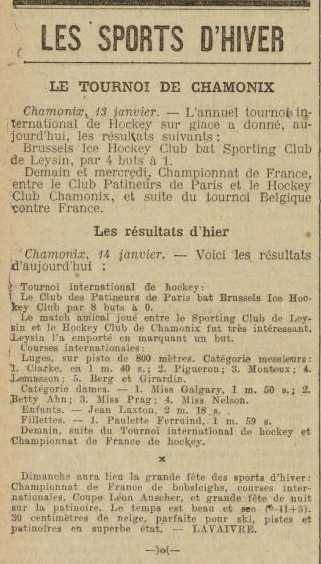 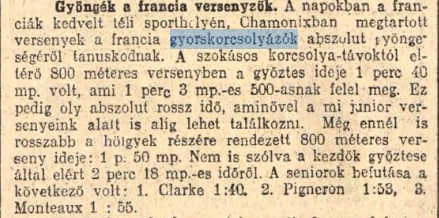 AUT 1895 01 20        WIEN    update;s=news/mk;d=851028;s=ps;d=20121020;n=clubwettstreit wev vereinslauf;s=Allgemeine Sport-Zeitung 1895.01.27                                                                 1000      1.Friedrich Pollack            WEV            101171       2.03,2      2.Otto Veraguth                WEV            130570  SUI  2.08,6      3.Franz Steier                 WEV      4.W Rowland                    WEV        JUN                                                      1500      1.Hugo Stein                   WEV                         4.16,4      2.Richard Peyerl               WEV-SCHNEEROSE              4.25,0      3.Johann Pfeiffer              TEW                         4.27,4      4.Hans Titsch                  WEV      5.Carl Hassmann                Münch. EV          69                                                                 5000 gruppen flachlauf      1.Hermann Galler               WEV                         10.24,8      2.Hugo Stein                   WEV                         10.55,6      3.Otto Beyschlag               WEV            240169       11.00,4      4.Rudolf Meidinger             TEW        Johann Pfeiffer              TEW                         aufgegeben         Carl Hassmann                Münch. EV                   aufgegebennote: ASZ: 1000 3.Rowland, Steier-aufgegeben (dns?, dnf? – probably dnf) 1896 01 19        WIEN    update;s=news/mk;d=851028;s=Allgemeine Sport-Zeitung 1896 01 26        NEULINGEN                                1000      1.Otto Pollackbaden pseu                   2.04,4      2.Ernst Lanner                             2.07,6        JUN                                      1000      1.Franz Steier                             1.59,0      2.Ernst Lanner                             2.00,2      3.Otto Pollackbaden pseu                   -                    meisterschaft des wev (später anerkannt als österr. meisterschaft)                                                 1500      1.Franz Schilling 1872         WEV 020672  4.12,6      2.Hugo Stein                   WEV         4.35,0        Hermann Galler               WEV         g.u.        HINDERNIS                                1000-      1.Franz Steier                             2.13,6      2.Hugo Stein                               2.40,6note: ASZ: Ernst Lanner (not Tanner) 1904 01 24        WIEN  update;s=de;d=860914;n=int;te=-1    alt frantisek charwat 3.07.2;s=news/mk;d=20171023;s=Allgemeine Sport-Zeitung 1904 01 17 p.65; 1904 01 31 p.114        SEN                                                500        1500        Andor Péczely                BEV      161081  HUN  51,6    1  2.51,4    2        Franz Schilling 1872         WEV      020672       52,4    2  2.47,8    1        Imre Wampetich               BEV      061083  HUN  53,8    3  3.04,8f   6        Josef Weiss                  TEC WIEN              54,0    4        Heinrich Weidinger           WEV          87       55,2    5  2.59,4    5        Béla Herczek                 BEV              HUN  55,6    6        Johann Pichler               WEV E                 56,0    7  2.59,0    4        Zoltán Halmay                BEV      180681  HUN  56,6    8  3.12,2    7        Ladislaus Schick             BEV              HUN  60,4f   9  2.58,4    3        F Charwat                    Sparta Prag      TCH             3.13,0    8        JUN                                                1500      1.Frantisek Charvat            PRAG             BOH  3.04,2      2.Heinrich Junk                WEV                   3.07,8      3.Carl Gross                   TEC WIEN              3.10,6      4.Stanislav Dziurzynski        Wien                  3.11,4        Robert Kassowitz             WEV                   f,g.u.        NEULINGE                                           1000      1.Fritz Kassowitz              WEV                   2.17,2      2.Hans Trinks                  TEC WIEN              2.29,0f        Ignatz Proksch               TEC                   f,g.u. 1907 01 22        WIEN       update;s=news/kb;d=851028;n=internationale laufen 40 jahre wev;s=Allgemeine Sport-Zeitung 1907 01 27 p.80                                                  5000         500        1500        Miltiades Manno              030380  HUN               48,6    1  2.47,6    1        Franz Schilling 1872   WEV   020672        9.57,4   1  52,6    3  2.49,8    2        László Schick                        HUN  10.46,0   2             2.55,2    3        Lajos Haraszthy                      HUN  10.52,6   3  53,8    5  3.00,2    4        Heinrich Weidinger     WEV       87       10.56,2   4             3.04,8    5        Franz Sattler          EVW                11.09,0   5        Josef Sablatnig        EVW                11.15,2   6  60,4    7        Josef Brunner          WEV                13.26,0   7        Károly Leviczky                      HUN   g.u.        53,8    5  3.09,8    7;co=k/l levitzky ?        Rud Prosch Ignaz Proksch TEW               g.u.;co=as j proksch        Andor Péczely                161081  HUN               52,0    2        Josef Weiss              TEW                           53,6    4  3.09,0    6 1907 02 03        KLAGENFURT KREUZB     update    		WÖRTHERSEE/KREUTZBERGTEICHE 03.02.1907 - INT. RACES TE 20100822Allgemeine Sport-Zeitung 1907 02 10 p.127        MEN                                           500        1500         1500         5000        Miltiades Manno                  030380  HUN  48,8    1  2.41,6    1                9.52,2   1        Franz Sattler                EVW              52,4    2  2.46,0    2               10.24,6   3        Anton Paternioner            EVW              54,6    3  2.53,8    3                9.55,8   2        Karl Pirker                  EVW                      -               3.01,8    2        Franz Virág                              HUN                          2.58,4    1        Franz Appe                   EVW                                      3.08,4    3also    Anton Steiner                TEW                                                -        Sebastian Valentin           EVW                                                -        Hans Hauger                  EVW                                                -        Anton Fuchs                  EVW                                                -;CO=  DW XVI/9, 1905-DW-4;CO=  DW XVI/16, 1905-DW-15;CO=  BRON: RECORDLIJST T. MAGYAR;CO=  BRON : NATIONAL ALL TIME & ENCYCLOPEDIA NR 5;CO=  BRON: 50 JR IJSCLUB BUDAPEST 1908 01 19        WIEN   update    		WIEN 19.01.1908 - INT. RACES TE 20100822 DW XVII/6, 1908-DW-6,-13;s=Allgemeine Sport-Zeitung 1908-01-26 p.75        MEN                                      5000         500        1500         1000         1500        Thomas Bohrer                EVW 170187   9.34,4   1  48,0    1                            2.40,2    1        Franz Schilling 1872         WEV 020672  10.04,4   2  55,0    5                            2.52,0    2        Johann Pichler               WEV         10.08,8   3  54,2    4                            2.54,4    3        Franz Sattler                EVW         10.23,4   4  54,0    3                            3.08,0    6        Heinrich Weidinger           WEV     87  10.28,0   5  59,6    7                            3.03,4    4        Anton Paternioner            EVW         10.34,0   6  56,0    6                            3.05,0    5        Josef Weiss                  TEV                      52,6    2        Franz Appe                   EVW                                 3.07,4    1        Franz Gregoritsch            EVW                                 3.08,6    2        Ignatz Proksch               TEV                                 3.15,0    3        Dr. A. Otto pseudo           EVW                                 3.23,8    4  2.00,8    1        Alfred Hell                  WEV                                 3.24,0    5  2.07,8    2        Josef Brunner                WEV                                 3.38,0    6        August Scheichenberger       WEV                                              f,g.u.note: ASZ: Bohrer 48,6; Appe 3.07,6; Proksch 3.16,0; Otto 2.00,4;  1908 02 01/02        KLAGENFURT   update    EUROPEAN CHAMPIONSHIPS;s=?,gw,aut-stat/te;d=?,19841205,20121015;s=Allgemeine Sport-Zeitung 1908-02-09 p.123; 1908-02-02 Pesti Hírlap; 1908-02-03 Budapesti Hírlap                                                  1.2        1.2          2.2          2.2                                                   500        5000         1500         10000      1.Mauritz Öholm                211283  SWE  47,0    1   9.01,2   1  2.30,2    2  18.24,0    1  206.387   1  5      2.Oscar Mathisen               041088  NOR  47,2    2   9.07,6   3  2.29,4    1  18.43,4    3  207.930   3  9,5      3.Thomas Bohrer                170187       47,2    2   9.02,6   2  2.32,2    4  18.29,8    2  207.683   2  10,5      4.Martin Sćterhaug             130882  NOR  48,2    6   9.15,6   4  2.32,0    3  18.59,8    4  211.417   4  15,5      5.Arne Schrey                  060386  FIN  50,0    8   9.22,0   5  2.33,8    5  19.38,6    6  216.397   5  22      6.Franz Schilling 1872         020672       51,2   11   9.25,8   6  2.36,0    7  19.12,0    5  217.380   6  26      7.Sigurd Mathisen              260483  NOR  48,2    6   9.29,0   7  2.40,2    9  20.57,4    8  221.370   7  27,5      8.Dezsö Gyurmán                210486  HUN  51,0   10   9.46,2   8  2.35,6    6  20.12,6    7  222.117   8  28        Johan Vikander               270385  FIN  47,2    2        Miltiades Manno              030380  HUN  47,6    5   fall        2.38,2    8        Imre Wampetich               061083  HUN  50,2    9  10.02,2   9  2.41,0   10        Franz Myslbeck                       TCH  fall       10.14,6  10  2.51,2   11jun                                                                                    1500 II international jun.        Josef Weiss                  TEW          51,6    1                         6        Károly Leviczky              BEV     HUN  52,0    2               dnf        Anton Paternioner            EVW          52,6    3   9.38,8   1  2.47,6    1        Johann Pichler               WEV                  4  10.11,8   2  2.48,8    2        Franz Sattler                EVW                  5  10.18,2   3  2.52,2    3        Dr. A. Otto pseudo           EVW                  6  10.26,8   6               3.01,0    2        Franz Appe                   EVW                  7                            2.57,4    1        Karl Pirker                  EVW                  8  10.50,8   7            8            4        Max Appe                     EVW                  9  10.24,2   5            5        Ladislau Schick              BEV     HUN             10.23,2   4  2.53,6    4        Franko Gregoritsch           EVW                                            7            5        Georg Kollmann               EVW                                            9  3.04,0    3         H.Kruschitz                  EVW                                                         6        Ignaz Proksch                TEW                                                         7        Franz Weismeier              EVW                                                         8        Franz Faber                  EVW                                                         9 1908 02 11        ZELL AM SEE    update    OSTERREICHISCHE VERBANDMESTERSCHAFT IM RAHMEN WINTERSPORTFEST        	ZELL AM SEE	11.02.1908	SENIOR 1907/08  (19) TE 20100817 ;s=ps;d=20121020;s=Allgemeine Sport-Zeitung 1908-02-16 p.147                                                                    5000         500        1500      1.Thomas Bohrer                EISLAUF VER WÖRTHERSEE 170187  10.01,2   1  49,4    1  2.50,2    1  3      2.Anton Paternioner            EISLAUF VER WÖRTHERSEE         10.47,2   2  57,4    3  3.07,4    2  7      3.Franz Sattler                EVW                            11.25,8   4  56,4    2  3.14,6    4  10        Heinrich Weidinger           WIENER EISLAUF-VEREIN      87  11.18,2   3  59,6    4  3.15,8    5        Josef Pappius                LEMBERGER EV                   12.48,4   5  60,4    5  3.13,6    3 1908 02 11        ZELL AM SEE    update       INTERNATIONALES SCHNELLAUFEN ;s=ps;d=20121020;n=nationales rennen    very strange with two competions the same day (Bohrer alle sechs Laufe gewann!);s=Allgemeine Sport-Zeitung 1908-02-16 p.147                                             500        1500         5000      1.Thomas Bohrer                170187  49,8    1  2.42,4    1  10.00,8   1  3      2.Anton Paternioner                    55,4    2  2.58,4    2  10.41,8   2  6      3.Franz Sattler                        56,0    3  3.01,6    4  11.23,6   5  12      4.A Otto                               57,2    4  3.05,0    5  11.07,8   4  13        Josef Pappius                        57,8    5  3.05,6    6        Heinrich Weidinger               87             2.59,4    3  10.56,6   3 1909 01 26        WIEN     update    INT. RACES TE 20100822 DW XVIII/14, 1909-DW-24V,29,ALLGEMEINE SPORTZEITUNG 31-1-1909,FESTSKRIFT 1893-1918, P. 244    JOSEF MYSLBECK 10.27.4 DQ?;s=news/mk,pgh-res;d=851028,960111;n=zeitung 090130    date corr from 1909 01 27;alt=thomas bohrer 47.4;s=1909-01-30 Nemzeti Sport        MEN                                       5000         500        1000         1500         1500        Thomas Bohrer                170187        9.32,0   1  47,6    1               2.36,4    1        Sigurd Mathisen              260483  NOR   9.48,8   2  51,2    3               2.42,4    2        Franz Schilling 1872         020672       10.07,8   3  54,6    8               2.42,4    2        Josef Myslbek                        TCH  10.27,4DQ 4  52,8    5        Anton Paternioner                         10.27,6   5  53,2    6               2.53,4    7        Heinrich Weidinger               87       10.40,6   6                          2.56,8    9        Franz Sattler                             10.59,0   7  53,6    7               2.56,6    8        Johann Pichler                            10.59,8   8  54,8    9               2.50,4    6        Dezsö Gyurmán                210486  HUN   g.u.        52,4    4               2.49,8    5        Zenon Mikulovicz                                                                            2.46,4    1        Anton Szebeny                        HUN                                                    2.56,8    2        Imre Wampetich               061083  HUN               50,2    2               2.45,6    4        Adolf Fischera                                                    2.02,8    1               3.02,6    3        Cornel Hoffmann                                                   2.03,0    2               f,g.u.        Karl Klementschitsch                                              2.03,2    3               3.05,2    4        Franz Gregoritsch                                                                           3.05,4    5        Karl Pirker                                                                                 3.10,0    6        Alfred Hell                                                                                 3.14,0    7        Au Scheichenberger                                                                          3.31,0    8        Hans Spring                                                                 -               3.34,6    9        Zajecek                                                                     -        Borschke                                                                    -        Karl Gampl                                                                  -        Fuchs                                                                       -        Jaroschek                                                                   -  also 1000m pa 1911 01 13        WIEN      update;S=NEWS/MK,MK/NT;N=INTERNATIONALES;PA=11 TE 20100822 BAANOMTREK 320 M, BRON: WSB,DE 1910/11, P. 10 EN 14;s=news/mk,mk/nt;d=19851028,20000915;n=internationales;pa=11;s= Allgemeine Sport-Zeitung 1911 01 22 p.84                                                          500        1500      1.Thomas Bohrer                EVW          170187  47,8    1  2.37,4    1  100.267+      2.Franz Schilling 1872         WEV          020672  54,8    6  2.49,8    2  111.400+      3.Josef Weiss                  TEC                  52,6    3  2.55,2    4  111.000+      4.Guido Hauger                 EVW                  56,4    8      5.Heinrich Weidinger           WEV              87  54,8    6  2.49,8    2  111.400+      6.Johann Pichler               WEV                  54,4    4  2.59,0    5  114.067+      7.Adolf Fischera               WEV        Zenon Mikulovicz             LEMBERGER EV         51,8    2        Falke_Pseud                  EVW                  54,6    5        Karl Pirker                  Villacher EV         56,2    9  3.03,0    6Corrected points:->100.267  ->111.400  ->111.000  ->111.400  ->114.067          NEULINGEN                                         1000         1500        Herbert Brendel Bandl        WEV                  2.00,0    1  3.05,2    3        Karl Gampl                   TEV                  2.00,2    2           10        Ferry Hauger                 EVW                  2.01,0    3also    E Schröder                                                  4        W Beierle                                                   5        Hans R Mayer                                                6            4        Jones_Pseud                                                 7        Eissert_Pseud                                               8            5        Raoul Bandl                                                 9            9        Louis Goldschmidt                                          10            8        Max Lembuscher                                             11        Guido Hauger                 EVW                               2.54,0    1        Josef Pappius                LEMBERGER EV                      2.54,2    2        Kornelisu v Hoffmann                                                     6        Adolf Fischera                                                           7        H Brandl                     WEV                               3.05,2    3note: ASZ: Hauger 56,2; Johann Pichler= Hans Pichler; EVW= E V Wörthersee Klagenfurt 1911 02 05        KLAGENFURT     update    MEISTERSCHAFT VON OSTERREICH;s=mk/nt;d=20000915;n=Meisterschaft von OSTERREICH;t= Steiner-Teiche in der Nähe von Klagenfurt;s=ps;d=20121020s: Allgemeine Sport-Zeitung 1911 02 12 p.161                                                             500        1500         5000      1.Thomas Bohrer                KLAGENFURT 170187       46,0    1  2.30,0    1   9.25,2   1   3        Falke_Pseud                  KLAGENFURT              52,6    2  3.00,8    8        Johann Pichler               WIEN                    52,8    3  2.50,8    5      3.Anton Paternioner            KLAGENFURT              53,0    4  2.45,0    3            5  12        Heinrich Weidinger           WIEN           87       54,8    5  2.52,6    6  10.00,6   3      2.Franz Schilling 1872         WIEN       020672       55,2    6  2.41,4    2   9.49,4   2  10        Cornel Hoffmann              KLAGENFURT              57,2    7  g.u.        Guido Hauger                 KLAGENFURT              58,4    8  2.50,4    4  10.05,2   4        Jansky                       PRAHA              TCH  g.u.       g.u.        Karl Pirker                  VILLACH                 g.u.       2.56,8    7 1911 02 06        KLAGENFURT      update    INTERNATIONALES SCHNELLAUFEN;s=mk/nt;d=20000915;n=Internationales Schnellaufen;t= Steiner-Teiche in der Nähe von Klagenfurt;s=ps;d=20121020;s= Allgemeine Sport-Zeitung 1911 02 12 p.161                                                        5000         1500         500        Thomas Bohrer                           170187   9.06,0   1  2.40,4    1  47,8    1        Franz Schilling 1872                    020672   9.48,8   2  2.43,4    2        Anton Paternioner                                9.54,6   3  2.50,0    3  53,0    2        Heinrich Weidinger                          87  10.00,2   4        Georg Kollmann                                  10.21,4   5            5          5        Josef Pappius                                             6            7          6        Max Kniel                    ISKl.Davos                   7            6    dnf  11        Hans Kruschitz                                            8            9          8        Guido Hauger                                                 2.50,4    4  53,4    3        Karl Pirker                                                            7          7        Falke_Pseud                                                            8  53,8    4        Jansky                                                       g.u.        Max Appe                     EVW                                                  9        Franz Appe                   EVW                                                 10        NEULINGE                                        1000      1.Josef Pappius                                   1.52,0      2.Heinrich Prochaska                              1.52,6      3.Ferry Hauger                 KLAGENFURT         2.02,4      3.Josef Fratt                  KLAGENFURT         2.02,4      5.Karl Gampl                   WIEN      6.Leo Rothmüller               KLAGENFURT      7.Theobald Skudnigg            KLAGENFURT      8.Freiherr von Myrbach         KLAGENFURT      9.Karl Appe                    KLAGENFURT     10.Karl Georg Pirker            VILLACH            g.u.        JUNIOR international                            1500        Guido Hauger                 EVW                2.48,6    1        Max Kniel                    ISKl.Davos         2.50,8    2        Hans Kruschitz               EVW                2.52,4    3        Georg Kollmann               EVW                2.52,4    3        Josef Pappius                LEV                          5        Heinrich Prochaska           TSK                          6        Cornel Hoffmann              EVW                          7        Josef Fratt                  EVW                          8        Ferry Hauger                 EVW                          9        Freiherr von Myrbach         EVW                         10        Theobald Skudnigg            EVW                         11        Karl Appe                    EVW                         12        Karl Gampl                   EVW                        dnf        Leo Rothmüller               EVW                        dnf        dauerlaufen                  32 800 m  (7.2 Wörthersee)        Thomas Bohrer                62.39,6    1        Anton Paternioner            65.23,2    2        Georg Kollmann               66.50,2    3        Karl Pirker                  68.25,0    4        Hans Kruschitz               68.55,0    5        Josef Pappius                70.54,0    6also    lake_Pseudo                             7        Franz Appe                              8        A Gottwald                              9        Smolli                                dnf        Freddy Bohrer                         dnf        F Neuner                              dnf     ISKl.Davos= Internationaler Schlittschuh Klub Davos; TSK=Tiroler Sportklub; EVW=Eislauf-Verain Wörthersee Klagenfurt 1912 01 21/22/23/24/25/26         WIEN     update    INTERN. COMPETITION;s=news/mk,mk/nt,pgh,te;d=19851028,20000915,20010628,0822;n=eissportwoche;n=internationale    zwischen 12 01 14 und 12 21 alt 21.-26.januar;s=ps;d=20121020    exact dates of dists unknown; d=1912-01-21 (Budapest comp 1912-01-23);s=Allgemeine Sport-Zeitung 1912-01-21 p.54; 1912-01-23 Pesti Hírlap                                                          21.1         21.1       21.1                                                           5000         500        1500      1.Thomas Bohrer                EVW     170187        9.30,0   1  47,8    1  2.41,6    1  158.667+        Heinrich Weidinger           WEV         87        9.41,8   2             2.57,6    5        Karl Pirker                  WEV                   9.43,4   3             2.51,6    3        Guido Hauger                 EVW                   9.59,0   4  54,0    3  2.49,6    2        Raoul Bandl                  WEV                  10.00,0   5        Johann Hans? Pichler         WEV                   g.u.        54,2    4  2.58,2    6        Adolf Fischera               WEV                   g.u.        Ladislaus Schick             BEV             HUN   g.u.                   g.u.        Károly Leviczky              BKE             HUN               52,6    2  3.12,0    7        Josef Pappius                LEMBERG                           54,6    5        Josef Weiss                  TE Klagenfurt                     55,6    6        Béla Herczek                 BKE             HUN               55,6    7        Karl Klementschitsch         EVWörthersee                                 2.57,4    4Corrected points:->158.667                                                            21.1        NEULINGEN                                         1000      1.Karl Kaser                   VWE                  2.00,0      2.Rudolf Rauch                 VWE                  2.01,6      3.Rudi_Pseud Rudy              TEK                  2.03,4        Siegmund Färber              VWE        Muts_Pseud Mutz              TEK        Ia Josef Petrasek            WEV        Louis Ludwig Reif            VWE        Albin Pirker                 EVW        Hermann Eissert              TEK                                                          21.1         JUNIOREN                                          1500      1.Raoul Bandl                  WEV                  2.56,6      2.Karl Klementschitsch         EVW                  2.57,4      3.Josef Pappius                LEMBERG              2.57,6      4.Adolf Fischera               WEV                  2.59,4      5.Imre Rudolf Rezsö Wampetich  BEV                  3.03,2              6.E Kornel von Hoffmann        WEV                  3.03,4      7.Albert Szentgyörgy           BKE                  3.04,6       8.Paul Eissert                 TEK                  3.05,0      9.Andreas András Komassy       BEV                  3.08,8     10.Louis Goldschmied            WEV                  3.10,2        Karl Gampl                   TEKvorgabelaufen                                                          21.1                                                           1500-      1.Johann Pichler                                    2.50,8      2.Adolf Fischera                                    2.52,2      3.Heinrich Weidinger                       87       2.55,8      4.Raoul Bandl                                       2.55,8;co=pichler 30 fischera 40 weidinger 0 bandl 20 1913 01 19        WIEN     update;s=mk/nt,news/pgh,te;d=20000915,010701,100822;n=internationales    alternative weiss 55.2;s=Allgemeine Sport-Zeitung 1913-01-26 p.85        SEN                                                    5000         500        1500        Heinrich Weidinger           WEV              87       10.00,4   1  56,4    2  3.22,2    5        Karl Pirker                  WEV                       10.33,2   3  56,4    2  3.21,6    4        Raoul Bandl                  WEV                       10.14,4   2  58,2    8  3.18,6    3        Karl Klementschitsch         EVW                       10.43,8   5  57,2    4  3.28,2    7        Johann Pichler               WEV                       12.45,2   9  g.u.        Josef Weiss                  TEK                       11.34,8   8  55,0    1  3.23,4    6        Hans R Mayer                 WEV                       12.48,4  11  57,8    7  3.18,0    2        Karl Kaser                   WEV                       10.33,4   4  g.u.       3.13,8    1        Louis Goldschmied            WEV                       12.49,2  12  57,6    6        Herbert Bandl                WEV                       10.50,4   7  59,6    9  3.29,4    8        Rudolf Panek                 TEK                       10.50,2   6  g.u.       3.31,0   10        Rudolf Rauch                 WEV                       12.45,2   9  g.u.       3.29,8    9        Richter                                                             56,8    4note:ASZ: Johann (Hans) Pichler 56,8 (not „Richter”); Klementschitsch 57,4;        NEULING                                                1000      1.Cyryl Kochanowski            LEMBERGER EV              2.01,0      2.Ludwig Farnick               TEK                       2.03,0      3.Robert Hönigschmidt          WEV                       2.03,4also    Gabriel_Pseud                WEV                               Rolf Henkl                   WEV        Stephan Pelischek            VWE        JUN                                                    1500      1.Karl Kaser                   WEV                       2.58,4      2.Rudolf Rauch                 WEV                       3.05,0      3.Cyryl Kochanorski            LEMBERGER EV              3.15,0      4.Hans R Mayer                 WEV                       3.16,0      5.Herbert Bandl                WEV                       3.16,4      6.Josef Fratt                  EVW                       3.18,4      7.Rezsö Wampetich              BEV          061083  HUN  3.19,6      8.Robert Hönigschmidt          WEV                       3.23,0      9.Willy Reisinger              VWES                      3.23,2     10.Ernö Komássy                 BEV                  HUN  3.25,0     11.Louis Reif                   VWES                      3.29,4     12.Klaus Wickenhauser           VWES                      3.30,8     13.Albin Picker                 EVW                       3.31,6     14.Ludwig Farnick Farniok       TEK                       3.35,0     15.Gabriel_Pseud                WEV                       3.39,4     16.Sig Färber                   WEV                       3.53,4     17.Karel Sárvársy_Pseud         BEV                  HUN  4.01,2        Rudolf Panek                 TEK                       g.u. 1913 02 23        KLAGENFURT WÖRTH    update;S=NEWS/PGH;T=WÖRTER SEE  - ÖSTERR. MESITERSCHAFT TE 20100822;s=news/pgh;d=20010630;t=wörter see;s=Allgemeine Sport-Zeitung 1913-01-26 p.85                                                     500        1500         5000        Thomas Bohrer                        170187  47,6    1  2.35,9    1  9.27,8    1        Karl Pirker                  WIEN EV         51,8    3  2.40,0    2  9.43,0    2        Karl Kaser                   WIEN EV         51,0    2  2.46,4    3  9.58,3    3        Karl Klementschitsch         WIEN EV                    2.52,8    4        MEN INT. RACES:                              500        1500         5000        Hans R Mayer                 WEV             51,2    1            -            -        Raoul Bandl                  WEV             51,5    2  2.43,9    1   9.46,0   1        Rudolf Panek                 TEC             52,0    3                         -        Hans Kruschitz               EVW                        2.47,2    2   9.54,7   2        Guido Hauger                 EVW                     -  2.51,4    3        Robert Oberegger             EVW                                     10.36,7   3also    Ludwik Goldschmidt           WEV                     -            -        Valentin Jäger               EVW                     -                         -        Valentin Seebacher                                   -                         -        Hubert Kleinberger                                   -        Franz Appe                                           -        Herbert Bandl                                        -            -            -          Heinrich Prochaska           IEV                                               -        MEN JUNIOR                                   1500      1.Heinrich Prochaska           IEV             2.41,1      2.Hans Kruschitz               EVW             2.42,5      3.Hans R Mayer                 WIEN            2.43,5also    Valentin Seebacher                                -        Herbert Bandl                                     -         Robert Oberegger             EVW                  -         Rudolf Panek                 TEC                  -        Josef Fratt                                       -        Hubert Kleinberger                                -        Theobald Skudnigg            EVW                  -        Rudolf Henkel                WEV                  -        Ludwig Farniok               TEKl                 -        Deutsch Béla                 EVW                  -        NEULINGEN                                    1000      1.Robert Oberegger             EVW             1.51,8      2.Valentin Jäger               EVW             1.52,8      3.Robert Kleinberger           EVW             1.57,8also    Valentin Seebacher                                -        Ludwig Farniok               TEKl                 -        Rudolf Henkel                WEV                  -        Deutsch Béla                 EVW                  -;CO= GEPLAND VOOR 8-10 FEBR.;CO= AANKONDIGING OP 22-2-1913, PLAATS VAN HANDELING: KLOPEINERSEE BEI VÖLKERMARKT- KÜHNSDORF (KÄRNTEN);CO= BRON: INNSBRUCKER NACHRICHTEN 26-2-1913, P9, ILLUSTR ÖSTERR. SPORTBLATT, P11;CO= BRON: DEUTSCHER WINTERSPORT 1913, P.24note:ASZ: Oberegger 10.06,7; 1915 01 24        WIEN   update    VERBANDSLAUFEN;s=Allgemeine Sport-Zeitung 1915-01-31 p.73        open                                      1500         500        Willy Reisinger                           3.01,4    1  54,8    1        Herbert_Pseud                             3.12,4    2  55,8    2        Ludwig Kraus                         HUN  3.14,6    3  64,8f   7        Karel Hladky                         TCH  3.19,6    4  56,4    4        Muts_Pseud                                             56,0    3        Hans Drexler                              3.20,0    5  59,8    5        Ludwig Reif                               3.28,2    6  63,2    6        JUNIOREN                                  1500      1.Willy Reisinger                           3.06,8      2.Wilhelm Kaufmann                          3.17,4      3.Hans Drexler                              3.21,8      4.Karel Hladky                         TCH  3.23,2      5.Ludwig Kraus                         HUN  3.24,0      6.Franz Stricker                            3.32,4      7.Ludwig Reif                               3.33,0      8.Benno Bass                                3.41,0        NEULINGEN                                 1000      1.Wilhelm Kaufmann                          2.02,8      2.Franz Stricker                            2.16,6      3.Adolf Eggarter                            2.30,2        Herman Kosel                              DNFnote: DNS: Raoul Bandl (WEV), Victor Jakob (WEV), Alois Lutz (Verain Kunsteisbahn)note:ASZ: Wilhelm Reisinger; Muze_Pdeud (Muts_Pseud)  1916 01 23        WIEN    update;s=mk/nt;d=20000916;n=verbandslaufen;ts=344;s=Allgemeine Sport-Zeitung 1916-01-30 p.68        NEULIGEN                             1000      1.Victor Jacob          WEV            2.01,6      2.Conrad Hoheisl        WEV            2.02,8      3.Hans Meiringer        WEV            2.03,2        Franz Kürner          VWE            aufgegeben DNS;co=verbandslaufen                                             500      1.Gross_Pseud           VWE            51,8      2.Heinrich Weidinger    WEV        87  56,2      3.Willy Reisinger       VWE            58,1      4.Benno Bass            WEF            59,0      5.Hans Drexler          VWE            60,0      5.Adolf Eggarter        TrEKl          60,0        JUN                                  1500      1.Gross_Pseud           VWE            2.57,8      2.Victor Jacob          WEV            2.59,2      3.Ferry Franz Kürner    VWE            3.16,0      4.Benno Bass            WEF            3.20,6      5.Hans Drexler          VWE            3.27,8f      6.Adolf Eggarter        TrEKl          3.28,0note:ASZ: Benno Bass 60,0; Ferry Kürner= Franz 1917 01 14        WIEN    update    WIEN 14.01.1917 TE 20100822 DW BETWIJFELT OF DE AFSTANDEN DE JUISTE AFMETINGEN BEDRAAGT.BRON: DEUTSCHE WINTERSPORT;s=mk/nt;d=20000920;n=vereinslaufen;wev    alt schmidt 1.37.8;s=Allgemeine Sport-Zeitung 1917-01-14 p.25; 1917-01-21 p.41http://anno.onb.ac.at/cgi-content/anno-plus?aid=asz&datum=1917&page=45&size=36                                             nueling      junior       verbands lauf                                             1000-        1000-        1500-        Karl Wittendorfer                    1.40,0    1  1.43,4    5  2.37,2    3        Karl Reischl                         1.40,3    2  1.42,1    2  2.39,2    4        Rudolf Schmidt                       1.41,6    3  1.37,4    1  2.36,0    2        Robert Hoerde                        1.44,0    4  1.43,1    3        Herbert Bruck                        1.45,1    5  1.43,2    4        ing Hans Tronner                     1.50,0    6  1.48,0    8        Franz Kürner                                      1.44,2    6  2.45,0    5        Viktor Jakob                                      1.46,0    7  2.46,2    6        Heinrich Weidinger               87                            2.33,1    1        Hans Drexler                                                   2.47,0    7        Hans Pichler                                                   2.51,3    8        youth (knabe)                        500        Franz Schilling                      57,4    1        Otto Karpe                           62,1    2 1917 02 11        WIEN    update;s=mk/nt;d=20000920;n=vereinslaufen des wev;ts=344;s=Allgemeine Sport-Zeitung 1917-02-18 p.88http://anno.onb.ac.at/cgi-content/anno-plus?aid=asz&datum=1917&size=36&page=92                                             1000         1500        Rudolf Schmidt 1                     1.49,6    1  2.51,0    1        Herbert Brück                        1.54,2    2        Karl Reischl                         1.56,4    3  3,09,2    4        Konrad Hoheisl                       1.59,0    4        Karl Wittendorfer                    2.00,8    5  3.04,8    3        Robert Hoerde                        2.02,2    6         Franz Kürner                         2.02,6    7  3.03,6    2        Hans Drexler                         2.04,8    8  3.14,0    5        Benno Bass                           2.11,6    9        ing Hans Tronner                     dnf              MITTELSCHÜLERLAUFEN                  1000      1.Herbert Brück                        1.59,0      2.Konrad Hoheisl                       2.01,0      3.Robert Hoerde                        2.03,2      4.Walter Brück                         2.05,0      5.Nikolaus Karger                      2.06,4      6.Ferdinand Kremslehner                2.13,6        Richard Komjunke                     dnf        youth (knabe)                        500        Otto Karpe                           65,0    1        Franz Schilling                      67,6    2        Hans Graf                            71,6    3        Erhard Kranz                         75,6    4 1918 02 05        WIEN    update;s=mk/nt;d=20000920;n=vereinslaufen wev;s=Allgemeine Sport-Zeitung 1918-01-20 p.22; 1918-02-10 p.45http://anno.onb.ac.at/cgi-content/anno-plus?aid=asz&datum=1918&page=50&size=33        JUGEND                               500      1.Franz Schilling 2                    65,2      2.Hans Graf                            70,8      3.Otto Karpe                           73,8;co=verbandslaufen        JUNIOR                               1000      1.Robert Hoerde                        1.48,2      2.Herbert Brück                        1.52,5      3.Karl Reischl                         2.04,8      4.Karl Waldemar_pseudo                 2.09,9      5.Franz Kürner                         2.11,5      6.Viktor Jakob                         2.27,0        MITTELSCHÜLER                        1000      1.Rudolf Schmidt 1                     1.49,8      2.Herbert Brück                        1.51,5      3.Robert Hoerde                        1.53,6        VERBANDSLAUF                         1500      1.Rudolf Schmidt 1                     2.50,5      2.Karl Reischl                         2.59,8      3.Robert Hoerde                        3.00,2      4.Franz Kürner                         3.06,5      5.Karl Waldemar_pseudo                 3.20,0        Herbert Brück                        dnf        NEULING                              1000      1.Franz Karlinger                      2.05,8      2.Hans Ferigo                          2.12,0      3.Wilhelm von Neurath                  2.12,8